TỤC CAO TĂNG TRUYỆNQUYỂN 16CHÖÔNG III: TAÄP THIEÀN TRONG PHAÀN 1 CUÛA CHÖÔNG III(Chaùnh truyeän coù hai möôi ba vò, phuï coù möôøi laêm vò)1/ Truyeän ngaøi Thích Taêng Phoù truï chuøa Ñònh Laâm ôû Chung Sôn, thôøi Nam Löông.2/ Truyeän ngaøi Thích Tueä Thaéng truï chuøa Dieân Hieàn ôû Chung Sôn, thôøi Nam Löông (Tueä Sô).3/ Truyeän ngaøi Thích Ñaïo Traân ôû Loâ Sôn thuoäc Giang Chaâu, thôøi Nam Löông (Phaùp Quy, Tueä Caûnh).4/ Truyeän Thieàn sö Phaät Ñaø- ngöôøi Thieân Truùc ôû chuøa Thieáu Laâm thuoäc Trung Nhaïc ñôøi Nguïy.5/ Truyeän ngaøi Boà Ñeà Ñaït Ma- ngöôøi Nam Thieân Truùc ôû Nghieäp Haï, thôøi Nam Teà (Ñaïo Tieâu)6/ Truyeän ngaøi Thích Taêng Khaû ôû Nghieäp Trung, thôøi Baéc Teà (Höôùng cö só, Hoùa Coâng, Lieäu Coâng, Phaùp Laâm, Taêng Na, Tueä Maõn).7/ Truyeän ngaøi Thích Taêng Ñaït truï chuøa Hoàng Coác ôû nuùi Laâm Löï, thôøi Baéc Teà.8/ Truyeän ngaøi Thích Taêng Ñieàu truï chuøa Vaân Moân ôû Long Sôn, thuoäc Nghieäp Taây, thôøi Baéc Teà.9/ Truyeän ngaøi Thích Phaùp Thoâng truï chuøa Caûnh Khoâng ôû Töông Döông, thuoäc Nam Ung Chaâu, thôøi Haäu Löông.10/ Truyeän ngaøi Thích Trí Vieãn truï chuøa Khai Thieän ôû Chung Sôn, ñôøi Traàn.11/ Truyeän ngaøi Thích Phaùp Thöôøng ôû nuùi Phuùc Thuyeàn thuoäc Kinh Chaâu, thôøi Haäu Löông.12/ Truyeän ngaøi Thích Phaùp Thöôøng truï chuøa Tröôøng Sa thuoäc Kinh Chaâu, thôøi Haäu Löông.13/ Truyeän ngaøi Thích Phaùp Laãm ôû nuùi Ngoïc Tuyeàn thuoäc Kinh Chaâu, thôøi Haäu Löông.14/ Truyeän ngaøi Thích Tueä Thaønh truï chuøa Thuyeàn Tueä ôû Chi Giang, thuoäc Kinh Chaâu, thôøi Haäu Löông.15/ Truyeän ngaøi Thích Phaùp Nhaãn ôû nuùi Ngoïc Tuyeàn thuoäc Kinh Chaâu, thôøi Haäu Löông.16/ Truyeän ngaøi Thích Taêng Thaät truï chuøa Truy Vieãn ôû Kinh Ñoâ, thôøi Baéc Chu.17/ Truyeän ngaøi Thích Taêng Vó truï chuøa Thieân Baûo ôû Kinh Ñoâ, thôøi Baéc Chu.18/ Truyeän ngaøi Thích Ñaøm Töôùng truï chuøa Ñaïi Phöôùc Ñieàn ôû Kinh Ñoâ, ñôøi Baéc Chu19/ Truyeän ngaøi Thích Ñaïo Chaùnh laø Sa-moân tu haïnh Lan-nhaõ ôû Thöông Chaâu, ñôøi Tuøy.20/ Truyeän ngaøi Thích Ñaøm Tuaân truï chuøa Baùch Tieâu ôû Hoaøi Chaâu, ñôøi Tuøy.21/ Truyeän ngaøi Thích Phaùp Sung truï chuøa Hoùa Thaønh ôû Loâ Sôn thuoäc Giang Chaâu, ñôøi Tuøy.22/ Truyeän ngaøi Thích Tín Haïnh truï chuøa Chaân Tòch ôû Kinh Ñoâ, ñôøi Tuøy (Buøi Huyeàn Chöùng).23/ Truyeän ngaøi Thích Tueä YÙ truï chuøa Caûnh Khoâng ôû Töông Chaâu, ñôøi Tuøy (Phaùp Vónh, Saàm Xaø-leâ, Trí Hieåu).Truyeän ngaøi Thích Taêng Phoù truï chuøa Ñ nh Laâm ôû Chung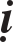 Sôn:Thích Taêng Phoù, hoï Vöông, ngöôøi ôû huyeän Kyø thuoäc Thaùi Nguyeân.Thöôû nhoû Sö ñaõ chaúng ñuøa côït, xeùt soi vöôït qua moïi ngöôøi. Khi qua ñoä tuoåi tieåu hoïc, nhaän thöùc cuûa Sö ñaõ thaønh caûnh haïnh, khaép trong laøng xoùm ñeàu goïi Sö laø Kyø ñaëc. Khoâng baäc Nhaân giaû naøo vöôït hôn Sö. Taùnh Sö öa thích ñònh tónh, ñi chaúng keå xa gaàn, Sö mang löông thöïc tìm thaày hoïc ñaïo, nôi naøo cuõng ñeán.Baáy giôø, coù Thieàn sö Ñaït-ma laø baäc kheùo troâng suoát Quaùn haïnh, ñi khaép caùc hang ñoäng, noùi naêng saâu roäng. Sö beøn xuaát gia vôùi Ngaøi. Nghóa lyù khoâng phaûi hoûi laïi, chæ moät laàn nghe laø thaáu suoát hoaøi baõo, tìm xeùt ñaàu moái, laø choã y cöù cuûa Ñònh hoïc. Sau, Sö ñi khaép caùc tröôøng giaûng, xem heát caùc kinh luaän, vaø bieát raèng hoïc chæ vì mình coøn baäc Thaùnh thì voâ ngoân.Vaøo nieân hieäu Kieán Voõ (494-498) thôøi Nam Teà, Sö ñi veà	höôùngNam ñeán Döông Lieãn, döøng truï chuøa Ñònh Laâm ôû Chung Sôn. Sö raát yeâu thích röøng chaàm ôû ñoù, ñöôïc gaù taâm vaøo caûnh töôi ñeïp. Haïnh vöôït caû baêng söông, lôøi noùi raát ñöôïc kính tin. Ngoaøi ba Phaùp Y, saùu vaät tuøy thaân, Sö khoâng chöùa ñeå theâm moät thöù gì. Nhöõng luùc Sö vaøo laøng, keû taêng ngöôøi tuïc ñeàu chieâm ngöôõng. Caùc baäc Vöông Haàu hoûi ñaïo Sö töø choái khoâng giaûng, choán cung vi gaàn trong gang taác nhöng Sö khoâng heà ñeán yeát kieán, thaêm haàu. Haïnh Sö laøm göông maãu cho ngöôøi, Taêng tuïc ñeàu chuù yù. Vua Voõ Ñeá (Tieâu Dieãn) thôøi Nam Löông voán kính meán Ñaïo phong thanh baïch, cuûa Sö neân ngôïi khen taùn thöôûng, beøn baûo thôï xem xeùt caên phoøng ôû chuøa Khai Thieän ñeå tieáp ñaõi Sö, vì ngaïi Sö coù yù töôûng nuùi röøng neân laøm nhö vaäy. Sö thöôøng raõo böôùc ñeán cöûa, choáng gaäy maø than raèng: “Nhaø töôøng bao quanh, ngoõ coû laáp bít, haù ngoài trong ñoù maø laáy laøm vui, sao quyù roäng lôùn maø khinh thöôøng coû tranh ö? Vaû laïi, an ñònh maø hay dôøi ñoåi. Ñieàu öa chuoäng cuûa ngöôøi xöa sao laïi treä ngaïi nôi ñaây, duøng ñeå thöôûng ngoaïn tai maét ö? Sö ñeå taâm ôû Maân laõnh, quaùn Nga My kia. Gaëp Taây Xöông Haàu Tieâu Uyeân Taûo ra traán nhaäm taïi Thuïc Chaâu, Sö môùi ruû aùo nöông theo ñi ñeán Tænh Laïc. Tuy ñöôøng phaûi ñi qua cöûu chieát maø chaêng queân Tam nieäm. Laïi vì ít öa thích kinh saùch neân caàm quyeån maø laëng thinh, ñoäng dôøi theâm loãi, khieán cho Thieàn Phaùp ôû Dung Thuïc nhôø ñoù ñöôïc höng thaïnh.Laâu sau, Sö laïi trôû veà Kim Laêng, laïi truï chuøa Khai Thieän. Tröôùc kia taïi nuùi ôû Hoà Döïc coù vò Thaàn hieän ñem “Tueä AÁn Tam muoäi” trao cho Nam Bình Vöông Quaùn, vì beänh maø thöïc haønh trai phaùp ba tuaàn. Neáu khoâng hieåu phaùp naøy thì ñeán hoûi Sa-moân Taêng Phoù!” Khi ñoù, beøn ñem ñeán hoûi Sö. Vaø quaû nhieân ñoù laø Phaùp maø Sö ñaõ töøng haønh trì. Nam Bình Vöông Quaùn beøn thöïc haønh cuùng trai, beänh ñöôïc laønh maïnh bình phuïc. Haù chaúng phaûi trong nhaân ngoaøi keát caáu giuùp nhau khôûi leân hay sao. Khoâng bao laâu, Sö qua ñôøi taïi chuøa Khai Thieän, thoï saùu möôi moát tuoåi, luùc ñoù nhaèm nieân hieäu Phoå Thoâng thöù naêm (524) thôøi Nam Löông. An taùng Sö ôû ngoaøi Ñoâ Moân cuûa chuøa Ñònh Laâm haï. Vua Voõ Ñeá voâ cuøng buoàn thöông, ban saéc caáp taëng.Luùc tröôùc khi bò beänh naëng, coù ngöôøi khuyeân neân tu phöôùc, Sö beøn doác söùc trong côn beänh ngoài daäy, coá gaéng baûo raèng: “Duøng cuûa caûi ñeå keùo daøi maïng soáng laø caùch Xa Ñaïo! Moïi vaät trong phoøng toâi ñeàu cuùng thí cho Chieâu-ñeà taêng. Nhuïc thaân toâi sau khi cheát chæ neân ñem boû trong hang nuùi ñeå caáp thí cho loaøi caàm thuù no ñuû, nhö vaäy chaúng toát hôn ö? Chôù neân xaây döïng quan quaùch moä thaùp maø traùi vôùi yù toâi!” Moân nhaân Ñeä töû than khoùc, chaúng nôû laøm theo lôøi Sö, cuøng nhau khaéc vaên bia ñeåkhen ngôïi ñöùc haïnh Sö. Vaø Coâng chuùa Vónh Höng laø ngöôøi voán coù taâm quy tín, ñeán trình vôùi Ñoâng cung xin soaïn vaên bia ñoù. Coù leänh sai Töông Ñoâng Vöông Dòch, döïng bia ôû taïi chuøa.Truyeän ngaøi Thích Tueä Thaéng truï chuøa Dieân Hieàn ôû	ChungSôn:Thích Tueä Thaéng, ngöôøi ôû Giao Chæ, truï chuøa Tieân Chaâu, gaù thaânchoán röøng chaàm, taâm raûnh rang ngoaøi vaät. Ngaøi tuïng Kinh Phaùp Hoa moãi ngaøy moät bieán. Naêm thaùng choùng troâi qua, Sö aên maët tieát cheá, chæ ñuû che thaân. Sö hoïc caùc Phaùp Quaùn haïnh vôùi Thieàn sö Ñaït-Ma-Ñeà-Baø ngöôøi ngoaïi quoác. Moãi laàn nhaäp ñònh thì maõi ñeán saùng hoâm sau môùi xaû.Coù Löu Tích ôû Baønh Thaønh ra traán thuû Nam Haûi, nghe ñaïo phong cuûa Sö neân sai ngöôøi thænh cuøng trôû veà. Nhaân ñoù, Sö ñeán truï chuøa U Theâ, giaáu kín toâng tích, thöôøng toû ra nhö ngöôøi ngu doát. Song, nhöõng ngöôøi ôû laâu thì kính troïng Sö, ngöôøi hoïc thieàn raát meán quyù. Trong chuøa U Theâ khoâng coù naáu thöùc aên, chæ ñi khaát thöïc, raát tuaân theo söï thanh kieát caàn kieäm.Nieân hieäu Vónh Minh thöù naêm (487) thôøi Nam Teà, Sö dôøi veà tinh xaù Dieân Hieàn ôû Chung Sôn. Töø thöôû nhoû ñeán luùc tuoåi giaø, taâm Sö luoân trong traéng chaân chaùnh. Ñeán nieân hieäu Thieân giaùm thöù naêm (506) thôøi Nam Löông, Sö thò tòch, thoï baûy möôi tuoåi.Baáy giôø, taïi chuøa Tònh Danh, coù Thieàn sö Tueä Sô, laø ngöôøi xöù Thieân Thuûy thuoäc ñaát Nguïy. Ngaøi chæ ôû trong thai meï baûy thaùng thì sinh. Vöøa môùi coù söï nhaän bieát, Ngaøi ñaõ thích thöïc haønh thieàn nieäm, coù laàn ôû choã roãng rang phoøng nhaø troáng vaéng, khoâng hay bieát saám seùt noå vang. Khi ñoù haún laø Sö ñang truù taâm nôi tónh laëng saâu maàu, khoâng theå löôøng ñöôïc, Chí Sö cao xa trong laéng, vöôït ngoaøi ngöôøi vaät. Veà sau, Sö ñeán nöôùc Löông, truï chuøa Höng Hoaøng. Thöôøng ôû trong phoøng vaéng nhieáp tónh, ngoïc khueâ chöông chieáu saùng beân ngoaøi. Keû taêng ngöôøi tuïc ñeán thöa hoûi giaùo Phaùp, tieáng taêm vang xa khaép caû Hoaøng AÁp. Vua Voõ Ñeá (Tieâu Dieãn) beøn xaây döïng thieàn phoøng taïi chuøa Tònh Danh ñeå Sö truï ôû ñoù, suoát boán muøa cung caáp cuùng döôøng. Keû taêng ngöôøi tuïc nhoùm hoïp thöa hoûi Phaät phaùp. Sö voán coù hoaøi baõo lôùn lao, giöõ chí thuaàn troïng. Vôùi caùc haøng vöông coâng cao quyù, Sö chaúng heà ñeán nghinh haàu.Ñeán nieân hieäu Phoå Thoâng thöù naêm (524) thôøi Nam Löông, Sö thò tòch, thoï taùm möôi saùu tuoåi, an taùng taïi phía baéc nuùi Chung Sôn. Ñeä töû Sö laø Sa-moân Trí Ngung döïng bia beân caïnh thaùp moä Sö, Ngöï söû TrungThöøa Ngoâ Quaân Luïc … soaïn lôøi vaên.Truyeän ngaøi Thích Ñaïo Traân ôû Loâ Sôn thuoäc Giang Chaâu:Thích Ñaïo Traân, khoâng roõ Sö laø ngöôøi xöù naøo. Ñaàu thôøi Nam Löông (502) Sö truï ôû Loâ Sôn, thöôøng haønh trì Quaùn töôûng Ñöùc Phaät A-di-ñaø. Moäng thaáy coù ngöôøi cöôõi thuyeàn ñi giöõa bieån lôùn, baûo laø “ñi ñeán coõi nöôùc Phaät A-di-ñaø!” Sö muoán cuøng ñi theo, ngöôøi treân thuyeàn baûo raèng: “Sö chöa taïo nghieäp Tònh ñoä, phaûi xaây döïng phoøng, taém, tuïng kinh A-di-ñaø”. Khi tænh giaác, Sö beøn thöïc haønh y theo giaác moäng. Traûi qua nhieàu naêm thaùng thì caùi ao nhoû trong phoøng coù giaùng moät caùi ñaøi baèng baïc traéng. Ngöôøi ñöông thôøi khoâng bieát, rieâng mình Sö ghi laïi söï vieäc aáy caát döôùi ñaùy hoøm kinh. Vaø ñeán luùc Sö thò tòch, ngay ñeâm ñoù, töø löng chöøng nuùi trôû leân nhö coù xeáp baøy maáy ngaøn ngoïn ñuoác. Moïi ngöôøi ôû thoân gaàn troâng thaáy cho ñoù laø caùc Vöông Haàu thaêm leã, saùng sôùm leân nuùi tìm xem môùi bieát laø Sö thò tòch. Vaø cho laø ñieàm laønh minh caûm ngoaøi öùng. Sau ñoù, nhaân tìm kieám trong kinh môùi bieát veà Boån Söï vaõng sinh cuûa Sö, beøn ghi laïi ñeå chæ daïy cho haøng haäu hoïc.Baáy giôø, treân ñaûnh nuùi aáy coù moät ngoâi chuøa, coù Thieàn Sö Phaùp Quy, voán ôû Haùn AÂm thuoäc Töông Döông. Sau khi xuaát gia, Sö chuyeân tu ñònh tónh, caûm moäng coù vò Thaàn ñeán thænh Sö beøn ñeán Loâ Sôn ñi khaép caùc choán, boãng nhieân tænh giaác. Sö beøn theo nhö giaác moäng maø tìm ñeán. Nhöng vì Loâ Sôn töø khi môùi sinh ñeán giôø, Sö chöa töøng ñeán. Tôùi luùc sang ñoù, thaáy caây ñaù chuøa thaùp gioáng nhö trong moäng, Sö môùi bieát laø Thaàn ôû Loâ Sôn ñeán thænh, Sö beøn y cöù ôû ñoù xaây döïng am thaát, sôùm toái tieáp noái ñaïi nghieäp. Vaø Sö thò tòch taïi phoøng nhaø ôû nuùi aáy!Baáy giôø, laïi coù Thieàn sö Tueä Caûnh laø baäc thanh tònh cao vôøi xuaát chuùng, chaúng saùnh vai vôùi Ñaïo tuïc, rieâng mình ngaøi tu haønh ôû choán nuùi röøng, laáy thieàn tueä laøm chính. Sau khi Sö thò tòch laïi bò co quaép hai ngoùn tay. Coù ngöôøi vuoát ra thì tay duoãi nhöng roài laïi co quaép nhö tröôùc, cho neân trong truyeän ghi laø Sö ñaõ chöùng ñaéc Nhò quaû. Ngay buoåi saùng Sö thò tòch, caùc caây thoâng treân ñaûnh nuùi ñeàu möa Cam Loä. Neân nay goïi laø ñaûnh Cam loà. Luùc bình sinh, Sö thöôøng caûm coù hai chim cöù ñuùng giôø thì ñeán xin aên, ñeán khi Sö thò tòch thì döùt baët daáu veát taïi nuùi ñoù, ba ñöùc aáy lan toûa caû trieàu ñaïi Nam Löông, moãi caây ñeàu khaéc sôn, ñeàu coù khaéc ghi coâng lao.Truyeän Thieàn Sö Phaät ñaø - ngöôøi xöù Thieân Truùc truï chuøa ThieáuLaâm.Thieàn sö Phaät-ñaø, Haùn dòch laø Giaùc giaû. Sö voán laø ngöôøi Thieân - truùc. Chuyeân hoïc tónh nhieáp, chí nguyeän ôû Quaùn phöông. Sö keát baïn vôùi saùu ngöôøi, cuøng nhau theo Nghieäp ñaïo, naêm vò taêng kia ñeàu ñaéc Ñaïo, chæ mình Sö khoâng thaønh ñaït gì, beøn sieâng naêng giuõa maøi tieát chí nhö cöùu laáy thaân aùo. Tieán luøi ñeàu laàm loãi, Sö khoâng bieát choã ñaët ñeå! Baáy giôø, coù ngöôøi baïn ñaõ ñaéc ñaïo baûo Sö raèng: “Tu Ñaïo nhôø vaøo cô, tôùi thôøi thì thaønh töïu, chaúng theå trong phuùt choác maø luoáng cheát uoång. OÂng neân sôùm toái ñaëc bieät vì duyeân rieâng, ñoä hai ngöôøi ñeä töû raát coù lôïi ích lôùn!” Nhaân nghe theo ñoù, Sö lieàn ñeán khaép caùc nöôùc, beøn ñeán Haèng An thuoäc xöù Baéc Ñaøi ñaát Nguïy.Baáy giôø, ngaøi gaëp ñöôïc Hieáu Vaên Kính Long Thaønh ñeán rieâng xaây döïng thieàn laâm, ñuïc ñaù laøm khaùm, nhoùm chuùng cuøng tu ñònh nieäm. Nöôùc nhaø cuùng döôøng cung caáp, theâm Thöøa caùc boä khaùc, nhöng Sö hieän baøy ngaàm öùng hieån tröôùc ñeàu khaùc laï, chaúng phaûi ngöôøi thöôøng. Trong thaønh Haèng An coù nhaø Hoï Khöông, cuûa caûi giaøu coù traêm muoân, raát kính troïng Phaät Phaùp, neân vì Sö maø taïo laäp Bieät Vieän. Sö thöôøng ôû trong thaát töï tónh laéng vaâng haønh ñaïo nghieäp. Coù ñöùa treû troâng thaáy qua khe cöûa coù löûa chaùy röïc rôõ, sôï haõi baùo vôùi Vieän Chuû, caû chuøa cuøng keùo ñeán nhöng ñeàu chaúng thaáy gì. Sö coù söï öùng thoâng ñieàm huyeàn nhö theá, nhöõng ngöôøi thaáy vieäc ñoù veà keå laïi trong chuùng, caùc vò thöùc giaû suy nghieäm cho laø Sö ñaéc Ñaïo. Sau, Vua nhaø Tuøy dôøi veà phía Nam, ñoùng ñoâ ôû ñaát Laïc. Nhaø vua laïi thieát laäp Tónh Vieän, ban saéc cho Sö truï ôû ñoù. Nhöng taùnh Sö öa thích choán saâu vaéng, nöông gaù nôi nuùi hang. Sö thöôøng ñeán Tung sôn cao xa, caùch bieät ngöôøi ñôøi. Vua beøn ban saéc sai ngöôøi ñeán nuùi Thieáu Thaát vì ngaøi maø xaây döïng chuøa, nay laø chuøa Thieáu Laâm, vua ñeå Sö truï ôû ñoù. Nhöõng ngöôøi hoïc phaùp töùc taâm ôû khaép boán bieån nghe Ñaïo phong cuûa Sö ñeàu nhoùm hoïp ñoà chuùng thöôøng ñoâng ñeán maáy traêm vò, thöôøng thöïc haønh thôøi khoùa xuaát yeáu, thaønh söï cöùu giuùp cuøng cöïc. Thænh thoaûng Sö baûo chuùng raèng: “Tinh xaù Thieáu Laâm naày coù Linh thaàn Kyø hoä veä rieâng”, sau khi taïo laäp khoâng bao giôø bò thieáu thoán”. Nhôø ñoù khieán cho ngöôøi taïo döïng ñaày ñuû nuùi maø kho laãm chuùng taêng thöôøng traøn ñaày, töø ñoù ñeán nay ñaõ hai traêm naêm, tuy ñoùi keùm thöôøng xaûy ra maø trong chuøa vaãn sung tuùc. Xa so saùnh vôùi ngaøi Phaât-ñaø thì khoâng coù truyeàn laàm.Baáy giôø, Sö laïi vaøo trong xoùm, saép ñoä ngöôøi coù duyeân. Khi aáy, Sa-moân Tueä Quang vöøa môùi möôøi hai tuoåi, ñöùng treân thaønh gieáng ôû ñöôøng Thieân moân, laïi ñaïp moät thanh saét lieàn suoát naêm traêm thanh khaùc, moïi ngöôøi oàn aøo ñua nhau laáy laøm laï ñeán xem. Sö thaáy vaäy chæ noùi: “Ñöùa beù naøy raát gioûi laøm troø theá gian, Ñaïo nghieäp cuõng seõ khoâng môøtoái!” Trong yù Sö muoán daãn ñoä, beøn duøng gaäy ñaùnh leân ñaàu, tieáng vang trong suoát. Ngaøi Tueä Quang ñaõ gioûi veà Thanh Luaän, Sö bieát ñoù coù khaû naêng trôû thaønh Phaùp khí, beøn hoûi Tueä Quang raèng: “OÂng coù muoán xuaát gia chaêng?” Ngaøi Tueä Quang ñaùp: “Daï con muoán xuaát gia” Ngaøi beøn ñoä cho xuaát gia. Ngaøi Tueä Quang thaáu suoát xöa nay, ñaày ñuû nhö Bieät truyeän.Ngaøi laïi baûo ñeä töû laø Sa-moân Ñaïo Phoøng ñoä sa-moân Taêng Ñieàu, chæ daïy cho giaùo nghóa Ñònh Nghieäp. Töø ñoù haønh hoùa ñeán khaép Ñoâng Haï, chæ coù hai vò Hieàn giaû naày laø ñöôïc ghi cheùp. Tuoåi taùc ñeán luùc giaø yeáu, Sö chaúng tham döï vieäc thöôøng cuûa chö taêng, giao cho caùc ñoà chuùng töï cuøng nhau saùch taán thaønh töïu ñaïo Nghieäp. Coøn chính Sö dôøi ra ngoaøi chuøa ôû phoøng rieâng. Caûm coù vò Thieän thaàn thöôøng theo che chôû nhö hình vôùi boùng. Sö cuõng baûo thieát baøy vaät thöïc ñeå cuùng döôøng. Veà sau, luùc saép thò tòch, Sö ñöa tay hoïa veõ Toân töôïng thaàn nôi vaùch töôøng cöûa phoøng. Ñeán nay vaãn coøn.Truyeän ngaøi Boà-Ñeà-Ñaït-Ma ngöôøi Nam Thieân Truùc ôû NghieäpHaï:Boà-Ñeà-Ñaït-Ma, thuoäc chuûng toäc Baø-la-moân, ngöôøi Nam	ThieânTríc. Sö voán coù thaàn tueä saùng suoát, nghe ñeàu hieåu ngoä. Chí höôùng Ñaïi thöøa, taâm thaàn roãng laéng, thoâng hieåu huyeàn vi, thaáu suoát phaùp soá, ñònh hoïc cao vôøi. Ngaøi buoàn thöông ôû xöù naày laø vuøng ven goùc (Bieân ñòa) neân ñem giaùo phaùp ñeán truyeàn baù daãn daét. Ban ñaàu, Sö ñeán ñaát Toáng ñi veà höôùng Nam, sau cuøng laïi ñi veà höôùng Baéc ñeán ñaát Nguïy. Heã döøng choã naøo Sö cuõng ñem phaùp thieàn ra daïy baûo. Baáy giôø, khaép caû nöôùc ñang höng thaïnh vieäc truyeàn baù giaûng daïy, chôït nghe Ñònh phaùp neân phaàn nhieàu sinh hieàm nghi phæ baùng!Coù hai vò Sa-moân Ñaïo Duïc vaø Tueä Khaû, tuoåi tuy nhoû maø chí khí beùn nhaïy cao xa. Luùc môùi gaëp Phaät Phaùp, ñaõ bieát Ñaïo coù choã trôû veà, beøn theo gaàn guõi phuïng thôø Sö. Traûi qua boán, naêm naêm cuùng döôøng thöa hoûi. Sö caûm söï tinh thaàn cuûa hai Sa-moân  aáy neân maø daïy Chaân Phaùp:  “ An taâm nhö theá, ñoù laø Bích Quaùn (xoay maët vaøo vaùch quaùn chieáu). Phaùt haïnh nhö theá, laø goàm coù boán phaùp nhö sau, thuaän vaät nhö theá, töùc daïy caùch giöõ gìn ñöøng hieàm taät. Phöông tieän nhö theá, töùc laø daïy chaúng neân chaáp tröôùc. Nhöng, vaøo Ñaïo coù nhieàu ñöôøng, coát yeáu chæ coù hai loái, töùc Lyù vaø Haïnh. Nhôø giaùo maø toû ngoä Toâng, tin saâu raèng taát caû chuùng sinh ñoàng moät theå taùnh, chæ vì khaùch traàn laøm chöôùng ngaïi, neân khieán boû nguïy veà chaân, nhöng truï vaøo Bích quaùn, khoâng ta khoâng vaät, phaømthaùnh bình ñaúng nhö moät. An truù vöõng chaéc khoâng dôøi ñoåi thì chaúng rôi vaøo Tha giaùo, thaàm hôïp vôùi ñaïo, vaéng laëng voâ vi, goïi ñoù laø Lyù nhaäp.Haïnh nhaäp töùc goàm boán haïnh maø goàm nhieáp caû muoân haïnh. Moät  laø haïnh Baùo oaùn, nghóa laø ngöôøi tu Ñaïo khi khoå ñeán neân nhôù nghó kieáp tröôùc boû goác theo ngoïn, taïo ra laém thöù thuø gheùt. Ñôøi nay tuy khoâng phaïm, nhöng do ta ñaõ gaây ra tröôùc, neân can taâm maø nhaän chòu, ñeàu khoâng oaùn ñoái. Trong kinh noùi: “Gaëp khoå khoâng lo buoàn, baäc Thöùc giaû phaûi neân nhö vaäy. Luùc taâm naøy sinh thì khoâng traùi vôùi Ñaïo, hieåu ñöôïc oaùn maø tieán Ñaïo.” Hai laø haïnh Tuøy duyeân, nghóa laø chuùng sinh voán Voâ ngaõ, khoå vui tuøy duyeân. Duø cho nhö ñöôïc moïi söï vinh haïnh veû vang v.v... thì ñoù laø do Nhaân ngaøy tröôùc ñaõ gieo troàng, nay môùi ñöôïc nhö vaäy. ñeán luùc duyeân heát thì trôû thaønh khoâng, ñaâu coù gì vui? Neân ñöôïc maát tuøy duyeân, taâm khoâng theâm bôùt. Gioù nghòch thuaän ñaõ ngöøng laéng, thì thaàm hôïp vôùi Phaùp. Ba   laø haïnh Voâ sôû caàu, nghóa laø ngöôøi ñôøi maõi meâ môø laâu daøi, choã naøo cuõng tham ñaém, goïi laø Caàu. Baäc Ñaïo só toû ngoä chaân phaùp, lyù traùi vôùi Tuïc. An taâm voâ vi, hình theo vaän maø chuyeån. Ba coõi ñeàu khoå, ai ngöôøi ñöôïc an? Trong kinh cheùp: “Heã coù mong caàu ñeàu khoå, khoâng caàu môùi laø vui.” Boán laø Haïnh xöùng Phaùp, töùc laø lyù taùnh tònh.Sö ñem Phaùp aáy khai giaûng hoaèng hoùa ôû ñaát Nguïy. Caùc baäc thöùc chaân theo quy höôùng toû ngoä, ghi cheùp lôøi Sö thaønh pho quyeån truyeàn baù ôû ñôøi. Sö töï noùi tuoåi ñaõ ngoaøi moät traêm naêm möôi. ngaøi chæ laáy du hoùa laøm vieäc chính. Khoâng bieát veà sau, Sö tòch ôû ñaâu.Truyeän ngaøi Thích Taêng Khaû ôû Nghieäp Trung, thôøi Baéc Teà:Thích Taêng Khaû, ngaøi goïi laø Tueä Khaû. Sö hoï Cô, ngöôøi xöù Hoå Lao. Sö ngoaøi ñoïc xem caùc saùch, trong thoâng hieåu Taïng ñieån. Cuoái cuøng nghó nhôù Ñaïo aáy, kinh lieãn laëng leõ xeùt xem, baáy giôø Sö meán chuoäng Sö ñôn ñoäc soi saùng lôùn, giaûi ngoä vöôït hôn moïi ngöôøi. Tuy thaønh Ñaïo chaúng phaûi môùi, nhöng chuùng sinh quyù ôû Sö thoï. Moät thôøi khieán troâng ngoùng ñeàu cuøng chaúng ñuùng, nhöng quyeàn noùi khoâng möu tính, hieån baøy söï hieåu chaúng xa, töï keát coát loõi aáy, ai coù theå buoäc raøng?Naêm boán möôi tuoåi, Sö gaëp ñöôïc Sa-moân Boà-Ñeà-Ñaït-Ma ngöôøi xöù Thieân Truùc ñang ñeán hoaèng hoùa ôû Tung Laïc. Sö coù hoaøi baõo muoán bieát Ñaïo, vöøa troâng thaáy Ngaøi lieàn vui möøng, kính thôø laøm thaày. Vaâng theo Toâng Chæ, theo hoïc saùu naêm, tinh chuyeân nghieân cöùu veà Nhaát thöøa. Lyù söï ñeàu dung thoâng, khoå vui khoâng dính maéc, maø kieán giaûi chaúng phaûi phöông tieän, trí tueä vöôït ngoaøi thaàn taâm. Sö beøn y cöù vaøo caûnh ñaøo luyeän tinh ueá, ñaát dính môùi bieát, löïc duïng vöõng chaéc, chaúng bò duyeânxaâm phaïm.Ñeán luùc Sa-moân Boà-Ñeà-Ñaït-Ma ngöng hoaèng hoùa ôû Laïc Taân thì Sö cuõng vuøi hình ôû ven soâng, nhôù xöa vui möøng veû vang, truyeàn hòch ôû Bang Kyø, khieán caùc haøng Ñaïo tuïc ñeán thænh caàu, muoán theo baäc thaày khuoân pheùp. Sö beøn phaán chaán bieän taøi kyø ñaëc, phoâ baøy taâm yeáu. Neân ñöôïc lôøi khaép thieân haï, yù chaúng kieán laäp. Saùch Huyeàn giôû ra xem, chöa heà qua taâm.Veà sau, vaøo ñaàu nieân hieäu Thieân Bình (534) thôøi Ñoâng Nguïy, Sö ñi veà höôùng Baéc, ñeán Taân Nghieäp, môû baøy höng thaïnh Bí uyeån. Haïng ngöôøi maéc keït nôi Vaên, ñuùng sai laêng xaêng. Baáy giôø, coù Thieàn Sö Ñaïo Haèng, tröôùc coù ñònh hoïc, môû mang ôû Nghieäp Haï. Ñoà chuùng coù ngaøn vò. Vì Sö noùi phaùp tình söï khoâng choã nöông gaù, neân Thieàn sö Ñaïo Haèng cho ñoù laø ma noùi, beøn sai ngöôøi thoâng minh trong chuùng, ñeán saùt haïi nôi cöûa Sö. Nhöng ngöôøi aáy ñaõ ñeán nghe Phaùp töï nhieân taâm phuïc, buoàn caûm ñaày loøng, khoâng muoán trôû veà baùo laïi. Thieàn Sö Ñaïo Haèng laïi baûo ngöôøi ñeán goïi, ngöôøi aáy cuõng khoâng vaâng maïng. Vaø nhöõng ngöôøi söù cuøng theo keû aáy raát ñoâng cuõng chaúng chòu trôû veà. Ngaøy khaùc, ngöôøi aáy gaëp Thieàn sö Ñaïo Haèng, Thieàn sö Ñaïo Haèng hoûi: Ta duøng coâng phu nhö theá ñeå môû maét cho OÂng, vì sao nhö theá?” Keû aáy ñaùp: “Maét voán töï chaân chaùnh, bò thaày laøm cho trôû neân taø vaïy”. Thieàn Sö Ñaïo Haèng caøng theâm töùc giaän phæ baùng buoàn böïc veà Sö, beøn ñuùt loùt tieàn cuûa cho Tuïc Phuû gieát haïi  phi lyù. Ban ñaàu khoâng moät chuùt haän, laøm cho maáy ngöôøi ñeán cheát. Ñoà chuùng Thieàn sö Ñaïo Haèng möøng vui, beøn khieán roõ goác gaùc, döùt boû hoïc Phuø Hoa. Ngöôøi nhaøm baùng caàm dao töï nghó, môùi ngoä moät lôøi Sö giaûng noùi, vöøa möøng vöøa sôï, veát bieån saïch daáu chaân, caïn saâu ôû taïi ñoù. Sö môùi thong dong thuaän tuïc, coù luùc ban traûi Thanh Du chôït gaù thaùc ngaâm vònh. Hoaëc nhaân tình söï laéng phuïc, Thieàn sö Ñaïo Hoaèng oâm doác phaân phanh hoang phieàn. Neâu Chaùnh Ñaïo Xa maø khoù baøy boá, vöôùng maéc gaàn maø deã keát neân. Ñieàu ñoù coù nguyeân do, doøng ñaïo xa lìa Nghieäp veä, choùng baøy laïnh aám. Ñaïo ñaõ saâu saéc maø laïi nhieäm maàu. Neân tieáp noái sau raát khoâng coù veû vang keá thöøa.Coù Cö Só Höôùng laø ngöôøi troán aån saâu nôi röøng nuùi hoang daõ, chæ aên caây laù. Vaøo ñaàu nieân hieäu Thieân Baûo (550) thôøi Baéc Teà, Ñaïo vò thaàm hôïp, gôûi thö thaêm hoûi Sö raèng: “AÛnh do thaân khôûi, vang theo tieáng ñeán. Ñuøa bôõn vôùi AÛnh thì khoå nhoïc thaân, khoâng bieát AÛnh laø cuûa thaân, phaùt ra tieáng maø laøm cho döøng vang, chaúng hay tieáng laø goác cuûa vang. Neân meâ ngoä chæ moät Ñöôøng, Ngu Trí chaúng khaùc. Khoâng Danh maø taïo ra Danh, nhaân danh ñoù maø ñuùng sai sinh khôûi. Khoâng Lyù maø taïo ra lyù, nhaân lyù aáymaø tranh luaän khôûi leân. Huyeãn hoùa chaúng chaân, ai ñuùng ai sai? Luoáng doái chaúng thaät, ñaâu khoâng ñaâu höõu, cuøng bieát ñöôïc khoâng thaät coù ñöôïc, maát khoâng thaät coù maát, chöa kòp voäi vaøng baøn noùi, lieàn trình baøy yù naøy, töôûng vì ñaùp lôøi cho ñoù!” Sö beøn caàm buùt thuaät laïi yù raèng: “Noùi Chaân Phaùp naày ñeàu laø nhö thaät, roát raùo khoâng khaùc vôùi lyù chaân thaät maàu nhieäm. Nhö ngöôøi voán khoâng bieát ngoïc Ma-ni cho ñoù laø ngoùi soûi, hoaùt nhieân töï giaùc bieát laø Chaân chaâu. Voâ Minh vaø trí tueä Bình ñaúng khoâng khaùc, phaûi bieát nuoân Phaùp ñeàu Nhö. Vì thöông xoùt haïng ngöôøi coù hai kieán chaáp aáy maø toû baøy vaên töø phoâ dieãn, buùt möïc ghi cheùp. Quaùn thaân minh vaø Phaät khoâng khaùc nhau, ñaâu caàn laïi tìm Voâ Dö kia?” Sö môû lôøi nhaäp lyù, chaúng theâm buùt möïc ghi chuù. Thænh thoaûng coù theâm vaøo, beøn thaønh Boä loaïi. Ñaày ñuû nhö ôû saùch khaùc.Baáy giôø laïi coù caùc Thieàn sö Hoùa Coâng, Lieäu Coâng v.v... moãi vò ñeàu thoâng suoát choã saâu xa, baøy noùi söï gôûi gaém noãi loøng. Nghe caùc mieäng thaät, maø ngöôøi ñôøi chaúng xa, bia kyù ít nghe. Lôøi nhieäm maàu chaúng truyeàn. Ñöùc trong saùng ai roõ, thaät ñaùng ñau buoàn!Baáy giôø, coù Phaùp sö Phaùp Laâm ôû taïi ñaát Nghieäp, giaûng Kinh Thaéng-man vaø soaïn thuaät Vaên Nghóa. Moãi luùc giaûng, thính chuùng nhoùm hoïp, beøn choïn nhöõng vò thoâng hieàu ba Boä Kinh, coù ñöôïc baûy traêm vò döï nôi Phaùp tòch. Ñeán luùc nhaø Baéc Chu phaù dieät Phaät Phaùp, Ngaøi Phaùp Laâm cuøng Sö ñoàng hoïc, cuøng hoä trì Kinh töôïng. Ban ñaàu, Thieàn sö Boà-Ñeà-Ñaït-Ma trao Kinh Laêng-giaø boán quyeån cho Sö maø baûo raèng: “Ta quaùn xeùt ñaát Haùn chæ coù kinh naøy. Nhaân giaû (töùc chæ ngaøi Taêng Khaû) y cöù maø haønh trì seõ töï ñöôïc ñoä ñôøi!” Sö beøn chuyeân nöông töïa vaøo Huyeàn lyù, nhö trình baøy ôû tröôùc, bò boïn cöôùp chaët döùt caùnh tay, Sö duøng phaùp cheá ngöï taâm, khoâng thaáy ñau khoå, duøng löûa ñoát choã bò chaët, heát chaûy maùu, duøng luïa quaán laïi. Vaø Sö vaãn ñi khaát thöïc nhö tröôùc, khoâng heà baùo cho moïi ngöôøi bieát. Sau ñoù, Ngaøi Phaùp Laâm laïi bò boïn cöôùp chaët caùnh tay, ñau khoå keâu gaøo suoát ñeâm. Sö beøn veà chöõa trò baêng boù cho vaø ñi khaát thöïc veà cho Ngaøi Phaùp Laâm. Ngaøi Phaùp Laâm laáy laøm laï veà tay ngaøi (Taêng Khaû) khoâng töï nhieân beøn sinh taâm töùc giaän. Sö noùi: “Baùnh aên ôû tröôùc maët, sao chaúng töï duøng?” Ngaøi Phaùp Laâm noùi: “Toâi khoâng coù tay, ngaøi khoâng bieát hay sao? Sö noùi: Toâi cuõng khoâng coù tay, ñaâu coù gì ñaùng töùc giaän!” Nhaân ñoù, beøn thaêm hoûi, môùi bieát laø coù Coâng phu. Neân ngöôøi ñôøi goïi laø “Voâ Tyù Laâm” (Ngaøi Phaùp Laâm khoâng coù tay). Thöôøng khi noùi phaùp xong, Sö baûo raèng: “Kinh naøy sau boán ñôøi seõ thaønh Danh töôùng, ñaâu coù gì ñaùng buoàn.”Coù Thieàn sö Taêng-na, hoï Maõ. Naêm hai möôi moát tuoåi, Sö ôû ÑoângHaûi Giaûng Leã Dòch, haønh hoïc coù boán traêm vò. Ngaøi ñi veà höôùng Nam ñeán Töông Chaâu, gaëp Ngaøi (Taêng Khaû) noùi phaùp, beøn cuøng möôøi vò hoïc só xuaát gia thoï ñaïo. Caùc moân nhaân ôû phía Ñoâng Töông Chaâu thieát trai ñeå töø bieät Sö, tieáng khoùc kinh ñoäng caû thoân aáp. Töø khi Sö xaû boû theá tuïc, tay chaúng naém laáy buùt vaø saùch vôû theá tuïc, chæ maëc moät chieác y, aên moät bình baùt, ngoài moät nôi, moãi ngaøy chæ aên moät böõa laáy ñoù laøm thöôøng haïnh, laïi kính phuïng haïnh Ñaàu-ñaø neân heã nhöõng choã naøo Sö ñeán ñeàu chaúng tham döï vaøo thoân xoùm.Laïi coù Sa-moân Tueä Maõn, hoï Tröông, voán ngöôøi ôû xöù Vinh Döông. Tröôùc kia truï chuøa Long Hoùa ôû Töông Chaâu, gaëp Thieàn sö Taêng-na noùi phaùp, beøn thoï nhaän ñaïo phaùp aáy, chuyeân thöïc haønh khoâng ñaém tröôùc, chæ maëc moät chieác y, moãi ngaøy aên moät böõa, vaø giöõ gìn hai caùi kim. Muøa Ñoâng thì vaù aùo, muøa haï thì xaû thoâng ñeå che ñaäy thaân maø thoâi. Sö töï noùi troïn moät ñôøi khoâng heà coù khieáp sôï, thaân khoâng bò muoãi moøng caén ñoát, nguû khoâng moäng mî. Döøng ôû moät nôi naøo ñeàu khoâng tôùi hai ñeâm. Ñeán chuøa thì Sö boå cuûi laøm moïi vieäc, thöôøng thöïc haønh haïnh khaát thöïc.Nieân hieäu Trinh Quaùn thöù möôøi saùu (642) thôøi Tieàn Ñöôøng, Sö ñeán caïnh chuøa Hoäi Thieän ôû phía Nam Laïc Chaâu, nguû qua ñeâm trong goø maû, gaëp luùc tuyeát phuû daày ba thöôùc. Saùng sôùm ñoù, Sö vaøo chuøa thaáy Phaùp Sö Ñaøm Khoaùng, ngaøi Ñaøm Khoaùng laáy laøm laï chaúng bieát Sö töø ñaâu ñeán beøn hoûi: “Baïn Ñaïo ñeán ñoù ö?” Baûo tìm choã ngoài, khaép boán phía tuyeát phuû daøy ñeán naêm thöôùc khoâng theå löôøng ñöôïc. Neân thôøi gian ñoù, taát caû chö taêng ñeàu laùnh aån. Sö beøn ñaép y, oâm baùt ñi khaép caùc xoùm laøng, khoâng heà vöôùng maéc, heã ñöôïc cuùng vaät gì thì beøn ban taùn, tìm caàu söï hö nhaøn. Neáu coù ngöôøi thænh Sö ôû laïi qua ñeâm chöùng trai. Ngaøi baûo: “Neáu trong thieân haï khoâng coù ngöôøi, môùi nhaän söï thænh môøi aáy.” Neân moãi luùc giaûng phaùp, Sö thöôøng baûo: “Chö Phaät noùi veà taâm, ñeå giuùp cho töôùng taâm laø Phaùp luoáng doái. Ngaøy nay laïi theâm cuûa töôùng taâm, raát traùi vôùi  yù Phaät. Laïi theâm Luaän baøn, raát traùi vôùi Ñaïi Lyù.” Neân Sö cuõng nhö caùc Thieàn Sö Taêng-na v.v... thöôøng mang boán quyeån Kinh Laêng-giaø, laáy ñoù laøm taâm yeáu. Heã giaûng noùi ñieàu gì thì thöïc haønh ñieàu ñoù, khoâng traùi vôùi yù di chuùc. Veà sau, ôû xöù Laïc Döông, Sö khoâng beänh maø an nhieân ngoài thaúng thò tòch, thoï khoaûng baûy möôi tuoåi.Caùc vò treân ñaây ñeàu thuoäc toâng heä cuûa Ngaøi Taêng Khaû, neân chaúng trình baøy rieâng.Truyeän ngaøi Thích Taêng Ñaït truï chuøa Hoàng Coác ôû nuùi	LaâmLöï:Thích Taêng Ñaït, hoï Lyù, ngöôøi ôû xöù Thöôïng Coác. Naêm möôøi laêm ruoåi, Sö xuaát gia, ñeán hoïc ôû Baéc Ñaïi, Sö laáy söï nghe giaûng vaø thöïc haønh laøm chính.Sau khi thoï giôùi cuï tuùc, Sö tu hoïc theo Tyø-ni, tôùi lui xeùt neùt chaúng phaûi nhö thoùi quen tröôùc. Naêm ñöôïc hai tuoåi haï, Sö raát ñöôïc vua Hieáu Vaên Ñeá (Thuùc Baït Hoaèng 466-471) thôøi Baéc Nguïy kính troïng, thænh Sö vaøo chuøa mieáu, môû mang khai giaûng Luaät Töù Phaàn, Hình khí Sö khaùc thöôøng, ai thaáy ñeàu kinh sôï kính thôø. Ñaàu Sö tôï ñaàu hoå, tai daøi, coù hai chieác raêng daøi hôn caû taác. Cô luaän bieán öùng thích hôïp theå hieän söï cao ñeïp. Sö cuøng ngaøi Long Ñaït ôû Töø Chaâu, ñeàu ñeà xöùng nghóa. Sau ñoù, Sö laïi choáng tích tröôïng ñeán Laïc Ñoâ, nhaân gaëp ñöôïc Tam Taïng Phaùp sö Laëc-na. Sö beøn kính vaâng söï daïy raên môùi aáy. Khoâng bao laâu thì Phaùp sö Laëc-na thò tòch! Ngaøi trình baøy laïi Ñòa Luaän tieáng taêm kinh ñoäng, khieán caùc ngöôøi troâng ngoùng quy höôùng tin töôûng cuøng laàn löôït khen ngôïi yeát kieán. Sau Sö laïi nghe Phaùp sö Quang khai giaûng Ñòa Luaän, phaùt minh yù chæ saâu maàu, Sö beøn caàu thoï giôùi Boà-taùt vôùi Phaùp sö.Vì theo thænh nghieäp neân Sö coù teân trong hoïc chuùng. Sö laïi ñeán Nam Hoäi Töø Boä hoïc thoâng Ñòa Luaän. Ñeán luùc Vua Voõ Ñeá (Tieâu Dieãn 502 - 550) thôøi Nam Löông deïp loaïn, môû mang Ñaïo Phaùp, Sö caûm thaáy vui möøng, beøn vöôït soâng ñeán nôi cung quyeát, xin ñöôïc dieän kieán. Vua sai Quan Phuï Maõ laø AÂn Quaân daãn Sö vaøo ñieän Truøng Vaân. Suoát ngaøy suoát ñeâm, Sö truyeàn giaûng nhöõng ñieàu Vua chöa töøng nghe, ngoài taïi moät choã suoát baûy ngaøy ñeâm. Vua khen ngôïi ñoù laø ñieàm laønh. Nhaân ñoù vua theo Sö maø caàu xin thoï giôùi, theà nguyeàn laøm ñeä töû Sö. Vaø Vua ban saéc môøi Sö truï chuøa Ñoàng Thaùi, thöôøng daâng leã phuïng cuùng. Cöù moãi tuaàn, Sö rieâng vaøo ñieän chæ baøy khai giaûng ñaïo lyù cho nhaø Vua. Chöøng khoaûng naêm sau, Ñaïo lyù trong taâm vua ñaõ coù sôû y cöù, Ngaøi giaõ töø vua trôû veà ñaát Nguïy. Qua baûy laàn xin veà, Vua môùi baèng loøng. Baáy giôø, taïi Haønh Ñaøi thuoäc Duyeân Chaâu, Haàu Caûnh vì Sö xaây döïng hai ngoâi chuøa, nuùi teân Thieân Quaùn. Vua coù chieán ban raèng: “Baäc tröôïng phu thaáu ñaït nieäm, Thaân laø khoå khí, khoù coù theå duy trì. Beøn thöû thöï haønh, aên baùnh boät, khoâng aên gaïo côm.” Töø ñoù ñeán troïn ñôøi, Sö rieâng duøng ñeå duy trì maïng soáng.Sau cuøng ñeán thôøi vua Pheá Ñeá (Nguyeân Khaâm 552-554) thôøi Taây Nguïy. Trung Sôn Vöông ban saéc cho Boäc Xaï Cao Long ñeán thænh Sö ñeán Nghieäp Ñoâ, ñeå xin thoï giôùi Boà-tùt. Vua Vaên Tuyeân Ñeá (Cao Döông 550-560) thôøi baéc Teà ñaëc bieät leã troïng, tröôùc sau coù ñeán saùu löôït quy höôùng toân troïng möôøi ñieàu laønh. Nhöng taùnh Sö voán öa thích ôû choán suoáiröøng, soáng thanh nhaøn giuùp nghieäp. Vua Vaên Tuyeân Ñeá beøn vì Sö maø ñeán phía döôùi non Hoaøng Hoa thuoäc nuùi Laâm Löï xaây döïng chuøa Hoàng Coác, vaø deïp boû mieáu cuõ Thaàn Voõ maø xaây chuøa Ñònh Khaáu. Laáy hai nôi aáy ñeå thænh Sö ôû. Môùi ñaàu, Sö ñeán xaây döïng chuøa nuùi, luùc saép böôùc vaøo cöûa hang, thì coù con hoå ngoài xoåm phía tröôùc. Sö beøn noùi raèng: “Muoán xaây moät ngoâi chuøa, ñeå phöôùc truøm caû coõi u linh, neáu ngöôi baèng loøng thì haõy traùnh ñöôøng!” Sö noùi xong, Hoå beøn ñöùng daäy boû ñi. Ñeán luùc xaây chuøa hoaøn taát, an ñònh chuùng taêng troâng coi moïi vieäc. Sö veà laïi Nghieäp Kinh, ban ñeâm coù vò thaàn hieän ñeán, thaân maëc saéc phuïc maàu vaøng ñeán vaùi chaøo roài quøy maø thöa raèng: “Ñeä töû laø vò Thaàn ñoäi nuùi. Vua vaø Tam Coác ñeàu ñöôïc cuùng döôøng ñaày ñuû, xin Sö chôù phaûi trôû veà!” Sö baûo: “ÔÛ nuùi lôïi ít, ôû Kinh ñoâ lôïi nhieàu. Baàn ñaïo quaùn xeùt cô duyeân maø haønh ñoäng, mong ñöøng ngaên caûn ôû laïi!” Laïi qua ñeâm tónh laëng, coù ngöôøi ñaåy cöûa vaøo töï xöng laø: “Ñeä töû laø vôï cuûa Sôn thaàn, ban ngaøy khoâng raûnh roãi neân giôø naøy ñeán tham baùi!” Vaø cung kính daâng cuùng moät soït baùnh gaïo maø noùi raèng: “Taêng khoâng thieân vò, luùc leã Phaät xin theâm teân cuûa ñeä töû!” Sö baûo: “Baùnh gaïo haõy mang trôû veà, sau ta seõ leã baùi cho!” Nhaân ñoù Sö baûo thöïc haønh chung, moãi luùc leã baùi ñeàu xöôùng theâm teân. Sö caûm ñöôïc coõi u minh ñaïi loaïi nhö vaäy.Sö baûo ñeä töû laø Sa-moân Ñaïo Saûng vì thaàn nuùi maø ñoïc tuïng Kinh Kim Quang Minh. Ñöôïc hôn moät thaùng thì coù hoå ñeán baét choù ñi. Sö nghe theá baøn hoûi raèng: “Ñaây chaéc laø do chuù Ñaïo nhoû naøy bieáng nhaùc, chaúng vì Ñaøn Vieät ñoïc tuïng Kinh”. Lieàn hoûi ñoù, quaû nhieân Ñaïo Saùng noùi laø ba ngaøy nay chæ tuïng Kinh Duy-ma”. Sö beøn ñoát höông leã phaät vaø baïch raèng: “Maáy hoâm qua tuy tuïng kinh khaùc, nhöng phöôùc ñoù cuõng thuoäc veà Ñaøn Vieät, neáu coù linh xeùt thì neân thaû choù trôû veà.” Ñeán saùng ngaøy, choù trôû veà, thaáy treân ñaàu noù coù daáu raêng caén. Ñaây laïi laø tieáp goàm thaàn minh, gaàn nhö khoâng theå löôøng!Sö giaûng caùc Kinh Hoa Nghieâm, luaät Töù Phaàn, Kinh Thaäp Ñia, Luaän Ñòa Trì, tuy khoâng coù sôù kyù nhöng giaûng noùi coù y cöù. Ñaëc bieät Sö gioûi veà luaän nghò, noåi tieáng khaép Nam Baéc, caùnh cöûa Thieàn phaùp khai môû cho ñôøi raát roäng.Sö töøng ñeán ñaát Löông, Hoaø-thöôïng Chí Coâng gaëp Sö lieàn noùi raèng: “Thieàn Sö Ñaït laø ngöôøi coù Phöôùc Ñöùc lôùn, vua cuõng raát kính troïng, töøng baûo vôùi caùc quan haàu laø “ÔÛ phöông Baéc coù Phaùp sö Loan vaø Thieàn sö Ñaït laø caùc vò Boà-taùt nhuïc thaân”, neân vua thöôøng höôùng veà phöông Baéc töø xa leã baùi”. Sö ñöôïc caùc baäc Quaân vöông ñöông thôøi kính troïng, khoâng coù ai hôn. Ñeán moät luùc, Sö caûm thaáy bò beänh nheï, beøn annhieân ngoài thaúng treân giöôøng daây, mieäng nieäm tuïng Kinh Baùt-nhaõ, hình khí ñieàu hoøa yeân tónh. Sö thò tòch taïi chuøa Hoàng Coác, thoï taùm möôi hai tuoåi. Luùc ñoù laø ngaøy moàng baûy thaùng saùu nieân hieäu Thieân Baûo thöù baûy(556) thôøi Baéc Teà.Vua Tuyeân Ñeá nghe vaäy, kinh haõi voäi vaõ ñeán nôi, lôùn tieáng khoùc gaøo, caû saùu quaân ñoàng khoùc vang ñoäng khaép nui röøng. Sau ñoù, an taùng Sö döôùi söôøn nuùi trong hang, laäp bia ôû sau.Vaøo nieân hieäu Trinh Quaùn thöù chín (636) thôøi Tieàn Ñöôøng. Toâi (Ñaïo Tuyeân) ñích thaân ñeán ñoù leã yeát. Di coát Sö vaãn hieän coøn, Di tích ngoâi chuøa vaãn y nhieân!Töø khi Sö kính taâm ñoái vôùi Huyeàn ñaïo, thì taâm khoâng xen hôû. Vôùi ngöôøi coù söï hieåu bieát thì ñoàng gaàn guõi, ñeàu khoâng hieàm khích. Nhaân tröôùc coù söï chieâu caûm rieâng neân caøng theâm kính thôø, choã Vinh hieån cao sang caøng khieâm toán töø choái. Phaät Phaùp thôøi Maït öa chuoäng Quan töôùc vinh hieån, nhöõng keû kieâu haõnh voïng keát beø ñaûng ngöng Sö vì nöôùc ñeàu xem laø nhoû moïn, khoâng heà ñoaùi hoaøi. Vôùi caùc nôi Chieâu Huyeàn Taøo Cuïc, Sö chaúng heà böôùc ñeán. Ñoù môùi laø choã xem thöôøng cuûa caùc baäc Thaùnh ñaït. Thaät laø töôùng toát cuûa Phöôùc theá gian.Truyeän ngaøi Thích Taêng Ñieàu truï chuøa Vaân Moân ôû Long Sôn:Thích Taêng Ñieàu, hoï Toân, voán xuaát xöù töø Xöông Leâ, sau cuøng ñeán ôû Anh Ñaøo thuoäc Cöï loäc. Taùnh tình Sö Ñoä löôïng thuaàn hoøa, hieáu haïnh tín taâm noåi tieáng, sieâng naêng tìm hoïc saùch theá tuïc, thoâng raønh caùc thöù kinh söû. Ñöôïc cöû laøm Thaùi Hoïc Baùc Só. Sö giaûng giaûi saùch ñôøi tieáng taêm vang khaép trieàu ñình. Sö ôû taïi mieáu Nghi Lang, ôû Quoác Vuõ thuoäc Khí Quaùn, Cô Ñaïo ngaàm thaáu, boãng nhieân nhaøm chaùn phieàn toaùi theá gian. Chæ moät laàn ñoïc qua kinh Phaät töï nhieân Thaàn giaûi. Baáy giôø, Sö hai möôi taùm tuoåi, ñi ñeán choã Phaùp Sö Taêng Thaät chuøa Caûnh Minh ôû Cöï Loäc xin xuaát gia. Vöøa môùi xuoáng toùc, Sö lieàn tìm kinh luaän, vöøa buoàn vöøa vui, thaàn thöùc maïnh meõ. Nhaân ñoù, Sö phaùt naêm lôøi nguyeän, goïi laø Taøi Phaùp thoâng bieän vaø duøng boán Ñaïi thöôøng kính thôø Tam Baûo, roäng taïo Phöôùc baùo ñeàn ñaùp boán aân.Môùi ñaàu, Sö hoïc haønh trì Chæ Quaùn vôùi Thieàn Sö Ñaïo Phoøng. Ngaøi Ñaïo Phoøng laø ñeä töû taøi gioûi cuûa Sa-moân Baït-ñaø. Sö ñaõ thoï thieàn phaùp, beøn ñi veà höôùng Baéc ñeán nuùi Gia Ngö ôû Ñònh Chaâu, thuùc lieãm nieäm löï thôøi gian laâu maø hoaøn toaøn khoâng nhieáp chöùng, Sö muoán xuoáng nuùi, tuïng Kinh Nieát-baøn. Boãng nhieân gaëp moät vò taêng noùi töø Thaùi Nhaïc ñeán, Sö beøn toû baøy söï tình, vò taêng aáy tha thieát khuyeân Sö “Tu taäp thieàn phaùpphaûi thaän troïng, khoâng coù chí khaùc. Vì taát caû chuùng sinh ñeàu coù Thieàn vò Sô Ñòa, caàn phaûi buoäc duyeân, khoâng caàu thì chaúng toaïi!” YÙ Sö beøn y theo phaùp ñoù, khoaûng möôøi ngaøy nhieáp taâm, quaû nhieân ñaéc Ñònh.” Sö thöôøng y theo Thaùnh haïnh boán Phaùp nieäm xöù trong Kinh Nieát-baøn. Ñeán noãi nguû hay thöùc thaáy ñeàu khoâng coù Duïc töôûng.Naêm ñöôïc naêm haï, Sö laïi ñeán choã Thieàn sö Ñaïo Minh nuùi Chöông Hoàng thuoäc Trieäu Chaâu, thoï hoïc möôøi saùu phaùp ñaëc thaéng. Duøi maøi chöùa nhoùm, tieát cheá aên uoáng reøn taâm, suoát ba thaùng moãi ngaøy aên moät böõa, gaïo chæ boán ñaáu. Traûi phu cuï treân ñaù chaúng hay bieát sôùm toái, vaûi boá dính vaøo thaân, keùo cuõng chaúng thoaùt ra. Hoaëc naáu thöùc aên chöa chín thì nhieáp taâm nhaäp Ñònh, lay ñoäng chaúng ñeå loït khoaûnh khaéc. Tröôùc khi aên Sö ñeàu ban thí cho chim thuù aên. Laïi thöôøng tu phaùp “Töû töôûng” (Quaùn chieáu söï cheát). Gaëp boïn cöôùp laøm cho haõi maø Sö khoâng toû veû lo sôï, beøn giaûng cho boïn cöôùp nghe caùc thöù nghieäp haïnh. Boïn cöôùp ñeàu beû boû cung teân, thoï giôùi vaø trôû veà. Sö töøng ôû taïi nuùi Thöôùc sôn nôi tónh laëng, bò vò thaàn ñeán khuaáy nhieãu, oâm vai coät buïng haø hôi treân coå. Sö ñem söï cheát buoäc taâm, nhôø ñoù maø chöùng ñònh saâu, suoát chín ngaøy chöa xaû. Sau ñoù, Sö xuaát ñònh, tình töôûng ñeàu laéng nhieân. Sö xeùt cuøng theá gian hoaøn toaøn khoâng heà coù söï an vui. Sö beøn ñeán chuøa Thieáu Laâm choã Toå sö Tam Taïng trình baøy sôû chöùng cuûa mình. Ngaøi Baït-ñaø baûo raèng: “Töø Thoâng laõnh cho ñeán phöông Ñoâng naày, ngöôøi taøi gioûi nhaát veà thieàn hoïc chæ coù moät mình oâng!” Vaø beøn truyeàn cho Sö caùc phaùp thaâm yeáu, sau Sö ñeán truï chuøa Trung Nhaïc.Taïi chuøa ñoù, Chuùng taêng coù caû traêm Vò, nöôùc suoái chæ ñuû duøng. Boãng nhieân coù moät ngöôøi Phuï nöõ maëc aùo raùch röôùi tay caàm choåi ñeán ngoài treân baäc theàm phía tröôùc laéng nghe chö taêng tuïng kinh. Chuùng Taêng khoâng bieát ñoù laø vò Thaàn, neân traùch maéng ñuoåi ñi, ngöôøi phuï nöõ aáy toû veû töùc giaän ñöa chaân ñaïp suoái, laäp töùc nöôùc khoâ caïn heát, sau ñoù ngöôøi phuï nöõ bieán maát. Chuùng taêng trình leân Sö söï vieäc aáy, Sö goïi: “Öu-baø- di!” Goïi ñeán ba laàn ngöôøi phuï nöõ môùi hieän ra. Sö beøn noùi vôùi vò Thaàn raèng: “Chuùng taêng haønh Ñaïo, neân gia taâm maø uûng hoä chöù!” Ngöôøi phuï nöõ aáy laïi duøng chaân ñaïp phaù choã suoái cuõ, nöôùc lieàn tuoân traøo. Baáy giôø, moïi ngöôøi ñeàu laáy laøm laï. Sö coù oai caûm nhö theá.Sau, Sö laïi ñeán nuùi Taây Vöông OÁc ôû Hoaøi Chaâu, tu taäp phaùp tröôùc. Nghe hai con hoå giao ñaáu gaàm theùt vang ñoäng caû hang nuùi. Sö beøn choáng Tích tröôïng giöõa hai con ñeå giaûi can, moãi con töï boû ñi. Coù moät luùc boãng nhieân coù hai quyeån kinh tieân ñaët treân giöôøng. Sö noùi: “Ta voán tu theo Phaät ñaïo, ñaâu theå caâu thuùc trong coõi vöïc tröôøng sinh aáy ö?” Noùixong, chæ trong phuùt choác hai quyeån kinh töï bieán maát. Sö caûm ñoäng ñeán u hieån ñeàu ñaïi loaïi nhö vaäy. Sö laïi dôøi ñeán truï nuùi Thanh La, nhaän söï cuùng döôøng cuûa nhöõng ngöôøi maéc beänh dòch leä, tình chaúng sôï dô ueá, cam chòu nhö thuoác teå. Sö ngoài laâu meät moûi, beøn duoãi caúng chaân tröôùc giöôøng thì coù vò thaàn lieàn ñeán naâng ñôõ leân, trôû laïi ngoài kieát giaø. Nhaân ñoù, Sö thöôøng nhaäp ñònh, vaø thöôøng laáy baûy ngaøy laøm kyø haïn.Sau ñoù, Sö laïi dôøi ñeán truï nuùi Maõ Ñaàu ôû Hoaøi Chaâu. Vua Hieáu Minh Ñeá (Nguyeân Huû 516 - 528) thôøi Baéc Nguïy, sôùm vaâng thöøa leänh Ñöùc, tröôùc sau ñeán thænh ba laàn, Sö beøn töø choái raèng: “Khaép coõi ñôøi, khoâng ñaâu chaúng phaûi laø ñaát cuûa Vua, xin nguyeän ñöôïc ôû taïi nuùi ñeå haønh ñaïo, chaúng traùi vôùi ñaïi thoâng!” Vua beøn chaáp thuaän, beøn daâng cuùng ñeán nuùi. Ñeán nieân hieäu Vónh Hy thöù nhaát (532) thôøi Baéc Nguïy. Vua Hieáu Vuõ Ñeá (Nguyeân Tu) ñaõ thænh nhöng Sö khoâng ra, neân trong coác Thöôïng Thö, vua cuõng laäp thieàn thaát, nhoùm hoïp chuùng taêng ñeå cuùng döôøng. Sö laïi dôøi chuyeån ñeán Thöôøng sôn ôû phía Baéc. Thöù Söû Laâu Dueä ôû Ñònh Chaâu, Vöông Cao Du ôû Baønh Thaønh v.v... thænh Sö ñeán nuùi Ñaïi Minh ôû Vaên Maëc, môû khai quy giôùi, moïi ngöôøi kính tin raát ñoâng. Khaép caùc xöù Yeân, Trieäu, Ñaïo vò lan khaép, khoâng coøn aên duøng maùu huyeát. Chuùng baïn ñua nhau tìm ñeán leã kính ñoâng ñuùc. Baáy giôø, coù ngöôøi bò danh lôïi raøng buoäc, Sö beøn noùi cho nghe Keä tuïng ñeå döùt tröø, ngöôøi nghe toû veû hoå theïn maø söûa ñoåi. Tieän ñoù, Sö laïi trình baøy cho baøi keä tu ñieàu laønh, moïi ngöôøi cuøng döï tham haønh trì phaùp tuùc taâm, ñoåi môùi khí tieát cuûa hoï. Sö ñaõ giaûng baøy Ñaïo giöõa nuùi ôû ñôøi, tieáng taêm vang voïng ñoäng ñeán loøng trôøi.Nieân hieäu Thieân Baûo thöù hai (551) thôøi Baéc Teà. Vua Vaên Tuyeân Ñeá (Cao Döông) ban chieáu raèng: “Töø laâu nghe ñöôïc Phong ñöùc cuûa Sö, thöôøng mong muoán gaëp, ban saéc cho Ñònh Chaâu thænh Sö ñeán ñaát Nghieäp ñeå giaùo hoùa chuùng sinh, nghóa khoâng laøm laøm lôïi cho mình, mong Sö lieán choáng tích tröôïng ñeán Thöøa minh, ñònh môû mang chí Ñaïo cöùu giuùp khoå hoaïi!” Ñeán ngaøy aáy, boãng nhieân Sö trôû veà nuùi. Ñang laøm moïi vieäc khaép Ñoâng taây, nhöng khoâng heà bò löu giöõ troùi buoäc. Sö ôû nuùi ñaõ nhieàu naêm, söï nghieäp cöùu giuùp troïn moät ñôøi, nghe coù saéc chieáu môøi thænh, Sö nhaát quyeát khoâng vaâng maïng. Vua tha thieát cuøng ñoân ñuùc daãn duï, Sö môùi nhaän thænh. Ngay ngaøy Sö ruõ aùo saép xuoáng nuùi, hai nuùi boãng nhieân rung chuyeån, tieáng vang buoàn thöông thaûm thieát, kinh nhieãu caû ngöôøi vaø vaät, chim bay thuù chaïy, nhö theá suoát ba ngaøy. Sö ngoaùi nhìn laïi baûo raèng: “Kính meán Ñaïo, coù loøng nhaân, xuùc chaïm ñeán caùc loaøi ôû ñaây. Ñaâu chaúng phaûi aùi tình deã giöõ, buoâng lung khoù giöõ ö?” Sö chaúng öôùc söï beøndöøng truï ôû Chöông Phuû. Vua cöû Ñaïi giaù ñeán Bang Giao ñoùn röôùc Sö. Luùc aáy, tuoåi Sö ñaõ ngoaøi baûy möôi, nhöng daùng veû thanh khoaùng, caûm ñoäng caû loøng ngöôøi, kính thöông chuùng sinh, nöông cô khoâng sai laïc. Vua dìu ñôõ Sö vaøo Noäi cung ñeå luaän baøn chaùnh lyù. Nhaân ñoù Sö giaûng veà “ Ba coõi voán khoâng, coõi nöôùc cuõng vaäy. Töôùng theá gian vinh hoa khoâng theå giöõ maõi.” Vaø Sö giaûng roäng veà boán Phaùp nieäm xöù. vua nghe ñoù maø khaép mình noåi oác, moà hoâi toaùt ñoå, lieàn thoï Thieàn ñaïo. Hoïc khaép chaúng bao laâu ñaõ chöùng ñònh saâu. Töø ñoù veà sau, caøng vaâng theo lôøi daïy baûo, doác loøng kính troïng. Nhaân ñoù thoï giôùi Boà-taùt, döùt baët aên uoáng röôïu thòt, phoùng thaû caùc loaøi chim saên, deïp boû caùc vò quan ñam meâ saên baén chaøi löôùi, keát thaønh ñaát nöôùc nhaân töø. Laïi caám ñoaùn khaép trong nöôùc döùt haún caùc ngheà nghieäp gieát haïi. Ngaøy moàng ba thaùng saùu, Vua ban saéc cho daân chuùng haønh trì trai giôùi. Vöôøn rieâng cuûa caùc quan troàng haønh heï v.v... thaûy ñeàu phaù boû. Qua ngaøy khaùc, vua laïi baûo raèng: “Ñaïo do ngöôøi môû mang, thaät chaúng luoáng doái öùng nghieäm. Xin Sö an taâm ñaïo nieäm, ñeä töû xin laøm ngoaïi hoä Ñaøn Vieät, coù ñöôïc chaêng? Sö baûo: “Boà-taùt phaùt theä nguyeän roäng lôùn, laáy vieäc Hoä Phaùp laøm taâm. Beä haï öùng maïng trôøi, thuaän ñôøi, ôû ngoâi chuû choát môû Ñaïo giaùo hoùa. Laøm röôøng coät cho Tam Baûo, daãn daét boán daân!”. Cöùu giuùp ñaõ ñeán, nghóa khoâng nöông caäy. Sö truï trong cung caám hôn boán möôi ngaøy. Thöôøng ngaøy noùi phaùp giaûng daïy, vua raát kính vaâng, khoâng chaáp traùi. Sau, vì Ñaïo phaûi truyeàn baù, nghó nhôù veà nuùi röøng, Sö beøn töø giaõ trôû veà choã ôû cuõ.Nhaø vua vì choán nuùi non trôû laïi cuûa Sö, moãi luùc tham yeát hoïc hoûi gaëp phaûi khoù khaên, neân vaøo nieân hieäu Thieân Baûo thöù ba (552) thôøi Baéc Teà. Vua ban saéc ñeán phía Nam Long Sôn caùch taùm möôi daëm veà phía Taây Nam Nghieäp Thaønh xaây döïng Tinh Xaù ñaët teân laø chuøa Vaân Moân, thænh Sö veà ôû ñoù, vaø kieâm laøm chuû ngoâi chuøa lôùn Thaïch Quaät. Sö ñaûm nhaän gieàng moái caû hai nôi, ñaøo luyeän ñoà chuùng gaàn caû ngaøn vò. Cung caáp cuùng döôøng moïi vieäc ñaày ñuû, khaép caùc hang nuùi, ñoàng thôøi ban saéc khaép cho caùc chaâu quaän trong nöôùc, laäp rieâng Thieàn töù, baûo ban nhöõng baäc Ñaït giaûi nieäm tueä ñeán ñeå giaûng daïy. Baáy giôø, môû mang giaûng tuïng moïi vieäc doài daøo. Vua noùi vôùi Sö raèng: “Ñaïi toâng cuûa Phaät Phaùp, laáy söï tónh taâm laøm goác. Caùc vò Phaùp sö v.v... nhoïc truyeàn phaùp giaùo hoùa, vaãn tieáp thöøa oàn aøo phieàn taïp, chöa theå goïi laø môû mang, neân thaûy ñeàu phaù deïp heát.” Sö caûn ngaên vua raèng: “Caùc vò Phaùp sö ñeàu laø nhöõng ngöôøi tieáp noái laøm lôùn maïnh boán y, môû mang ba taïng, khieán moïi ngöôøi nhaän bieát ñöôïc Taø Chaùnh, thaáu ñaït ñöôïc u vi. Neáu khoâng coù nhöõng ngöôøi aáy, thì laáy ñaâu ñeå môû mang daãn daét, ñeàu laø sô toâng cuûa Thieàn nghieäp.Hoaèng giaùo cuûa thuù lyù, daàn daàn quy tín, khai môû choã môø toái cho ngöôøi aáy!” Vua raát vui möøng. Nhaân ñoù noùi: “Nay chia Quoác tröõ laøm ba phaàn, goàm cung caáp nöôùc nhaø, töï duøng vaø duøng vaøo vieäc Tam Baûo”. Töø ñoù, vua heát loøng quy höôùng, xöa nay khoâng ai baèng. Phaät Phaùp truyeàn baù veà phöông Ñoâng, vaøo thôøi naøy raát höng thaïnh. Ñaày ñuû nhö trong Bieät kyù. Vua Ban saéc baûo ñöa tieàn baïc, luïa laø chaên maøn, tieáp theo truïc xe Sö leân nuùi, baûo ñeán trong chuøa xeáp ñaët kho tích tröõ ñeå cung caáp thöôøng duøng. Sö laáy Phaät Phaùp laøm vieäc chaùnh yeáu, chí nguyeän tu taâm. Taøi vaät danh lôïi xao ñoäng loøng tuïc, vieäc traùi vôùi Ñaïo hoùa, beøn gôûi thö traû laïi. Vua raát kính troïng taâm löôïng cuûa Sö, ban saéc y theo tröôùc maø thaâu naïp, rieâng xeáp ñaët kho laãm khaùc, phaûi tieän thôøi y theo cung caáp. Chöa qua Vöông Phuû, töø ñoù veà sau chieáu thö vieát tay haøng thaùng rieâng thöôøng ñöa ñeán, thöôùc taác tieåu duyeân haún baøy toû noùi ñeán. Vua laïi ban saéc cho quan Thò ngöï Töø Chi Taøi, Thoâi Tö Hoøa v.v... ñöa caùc thöù thuoác, baùnh boät, coi soùc chö taêng beänh khoå. Vua thöôøng ñuùc suaát Vuõ veä aáy cho neân ñeán thaêm haàu. Sö ôû nôi phoøng nhoû an toïa, ñeàu chaúng ñoùn röôùc. Ñeä töû caûn ngaên Sö raèng: Hoaøng Ñeá thaân laâm, nay caên cöù ñaïo chaúng ñoùn röôùc, taâm moïi ngöôøi hoaëc coù trôû ngaïi!”. Sö baûo: “Xöa kia, ngaøi Taân-Ñaàu-Löu ñoùn röôùc Vua ñi baûy böôùc, baûy naêm sau thì maát nöôùc. Nay ta chaúng coù thaät thaät Ñöùc, chaúng daùm töï khinh, hình töôùng mong ñöôïc Phöôùc ñoái vôùi nhaø Vua”. Baáy giôø, Ngaøi cuõng kheùo leùo caån troïng, Ñaïo Phaùp ñöôïc nieàm tin ôû ngöôøi. Hoaøng Moân Thò Lang Lyù Töông cuøng caùc vò Ñaïi Ñöùc thænh Sö giaûng daïy Thieàn yeáu. Nhaân ñoù, Sö soaïn “Chæ Quaùn Phaùp” hai quyeån. Khaùch nhaø ñöôïm ñaïo vò Ñònh phaùp caát giöõ moät baûn ñeå y cöù.Ñeán ngaøy möôøi ba thaùng boán nieân hieäu Caøn Minh thöù nhaát (560) thôøi Baéc Teà, vaøo luùc saùng sôùm, Sö khoâng heà taät beänh gì, an nhieân ngoài thaúng thò tòch taïi chuøa, thoï taùm möôi moát tuoåi, naêm möôi haï laïp. Ngay luùc Sö thò tòch, coù muøi thôm laï xoâng khaép chuøa, ngöôøi nghe laéng thaàn. Vua Pheá Ñeá (Cao AÂn) ban saéc baûo Töông Laïc Vöông tuyeân ñoïc lôøi an uûi raèng: “Coá Ñaïi Thieàn Sö Chí löïc sieâng naêng khoå tieát, caûm quaû haún laø taát nhieân. Gaù taâm vaéng laëng, hö roãng laïi, chaát thaät trôû ñi. Gioù nghieäp nhieäm maàu, söï cao nôi Taêng tuïc. Vaän qua ñi, Thaàn ñoåi dôøi, thaät raát buoàn than! Voán kính suøng coù toát laønh, ñeå baøy toû söï thöông xoùt, cuùng thí naêm traêm vaät, thænh ngaøn vò taêng cuùng döôøng taïi chuøa Vaân Moân ñeå suøng kính tu Phöôùc!”Ñeán thaùng naêm nieân hieäu Hoaøng Kieán thöù hai (561) thôøi Baéc Teà, caùc ñeä töû cuûa Sö nhö Sa-moân Ñaøm Tuaân, v.v... taáu trình xin xaây thaùp. Vua Hieáu Chieâu Ñeá (Cao Dieãn) ban saéc chieáu raèng:”Coá Ñaïi Thieàn Söñöùc nghieäp cao xa, laø röôøng coät cuûa Tam Baûo, dieät taän Hoùa Chung, thaàn thöùc vaân du ngoaøi vaät, neân y theo Phaùp Trung Quoác, Xaø-tyø roài xaây thaùp. Kieán laäp trai hoäi cuùng döôøng ngaøn vò Taêng. Taëng moät ngaøn vaät, neâu döïng daáu veát toát laønh, ñeå chæ baøy cho caùc ñôøi sau!” Vua laïi ban saéc cho Höõu Boäc Xaï Nguïy Thaâu soaïn Vaên Bia. Sö ñöôïc caùc baäc Quaân Vöông thôøi baáy giôø kính troïng, tröôùc sau ñeàu nhö theá. Theá roài, Ñònh ngaøy chuaån saéc, caû boán Boä ñoàng leân nuùi coù maáy muoân ngöôøi, chaát caû ngaøn caây cuûi höông thôm, vaøo giöõa tröa ngaøy chaùnh, noåi löûa thieâu, khoâng ai chaúng ñau buoàn döùt ñoaïn, tieáng khoùc nhö doøng chaûy, coù ñaøn chim traéng maáy traêm con boài hoài bay lieäng treân khoùi, keâu buoàn tha thieát, luùc di quan môùi bay ñi. Beøn xaây thaùp gaïch ôû phía Taây Baéc cuûa chuøa ñeå cuùng döôøng. Thöôøng coù caûnh linh, muøi thôm laï thoaûng öùng ñeán keû taêng ngöôøi tuïc.Môùi ñaàu, Sö kính tin xuaát gian, bieát khaùc Teà nguïy, khaéc chí vôùi thieàn nghieäp, thoâng suoát traàn sau, maø daãm khaép Thaùi haønh, qua laïi trong Trieàu ngoaøi daõ, keâu goïi nhuùn nhöôøng oâm loøng trong traéng hay quaït thoåi gioùi trong laønh. Laïi theâm oai phong laán vöôït boïn giaëc, theá löïc raäp laáy yeâu quaùi ôû choán nuùi röøng, môû giaûi hoå gaàm giao ñaáu nhau, caám ngaên nuoâi döôõng saâu ñoäc. Caùc baäc Ñaïi Nho Hoaøng Ñeá ñích thaân mang ñeán löông thöïc, löõ khaùch saên baén caàm dao caét toùc. Hoaëc ñöùc caûm thöôïng huyeàn ñöôïm nhuaàn maàm moáng vaâng kính, u thaønh cuøng toät, luùa thoùc ñaày nhaø tín taâm. Thaàn caây caûn ñöôøng, tuøy yù muoán maø Phaùp truyeàn baù, Baùo gaám saïch phoøng, ngaäm xuù ueá maø xa boû. Hoaëc hoå döõ thuaàn quen, ngay löng ruõ y, nuùi ñoài saép suïp ñoå, vôøi goïi ra maø vaãn coøn maïng. Caùc ñieàm laønh nhö theá chaán ñoäng töø xöa, ít coù ñaày ñuû, nhö caùc töôïng hoïa ñoà ghi taïi chuøa Vaân Moân.Laïi nöõa, môùi ñaàu, Vua ban saéc nôi xaây chuøa vuoâng vöùc 10 daëm ñeå caùc keû só töùc taâm hoûi Ñaïo kinh haønh. Sö noùi “Möôøi daëm quaù roäng lôùn, hao toån chöôùng ngaïi ngöôøi daân sinh soáng, sôï chaúng cöùu giuùp ñöôïc xa, xin giaûm bôùt moät nöûa”. Vua beøn ban saéc laáy naêm daëm vuoâng laøm chuaån ñònh. Vua sai töôùng laøm Ñaïi töôïng Kyû Baù ung baét ñaàu xaây döïng. Kyû Baù Ung nhoùm hoïp caùc thoâng aáp, hoûi teân xöù ñoù. Boãng nhieân nghe giöõa hö khoâng coù tieáng lôùn ñaùp raèng: “Nuùi röøng saâu laéng, xöù naøy voán goïi laø Vaân Moân!” Hoûi laïi nguyeân do, khoâng heà coù ngöôøi naøo bieát. Vua nghe laï luøng nhö theá, neân theo tieáng vang giöõa hö khoâng, vaø nay goïi ñoù laø chuøa Quang nghieâm.Laïi coù vò khaùch taêng choáng tích tröôïng môùi ñeán, cuøng muoán an ôû, hoûi veà Boån haï vò aáy. Vò aáy ñaùp raèng: “Toâi thaáy trong ñaây coù ba nôi xaây döïng chuøa.” Noùi xong lieàn bieán maát. Theá roài ñaøo ñaát laøm gieáng, quaûnhieân coù ñöôïc hai meùp mieäng chim cuù meøo. Laïi, ôû tröôùc hang truï thieàn coù moät vöïc saâu, thaáy ngöôøi ñaày loâng, kyø vó maø daùng veû nhö ngöôøi Hoà. Beøn ñaët chaûo thieâu ñoát löûa, nöôùc cuøng tuoân voït leân, chæ choác laùt coù con traên lôùn töø trong nöôùc tröôøn leân muoán boø vaøo trong chaûo, Sö ñöa chaân ñaùnh phaù ñoù, con traên beøn vaøo laïi trong nöôùc vaø loâng ngöôøi cuõng bieán maát. Ñeâm ñoù coù Thaàn Nam Töû ñeán, ñaûnh leã Sö vaø thöa raèng: “Ñeä töû coù caùc con nhoû, thöôøng naêm bò aùc thaàn baét aên, caùc ñöùa con v.v... tieác thaân maïng khoâng daùm ñöông ñaàu, nay ñeä töû giaø suy saép cheát, neân töï ñeán cung caáp cho aùc thaàn aên, nhôø Sö hoä trì neân ñöôïc thoaùt khoûi naïn aáy. Sö xin nöôùc phun vaøo ñoù, töï nhieân bieán thaønh maây moác.Baáy giôø, coù ngöôøi saøm taáu vôùi Vua Vaên Tuyeân Ñeá cho Sö laø ngöôøi ngaïo maïn baát kính. Vua raát töùc giaän, töï ñeán ñeå laøm haïi Sö, Sö thaàm nhaän bieát vieäc aáy. Töø hoài naøo ñeán giôø, Sö chöa heà ñeán nhaø truø cuûa chuùng taêng, boãng nhieân Sö ñeán baûo raèng: “Saùng mai coù khaùch lôùn ñeán, hay lo laøm nhieàu thöùc aên ñeå thieát cuùng!”. Ñeâm ñoù vaøo canh naêm, tröôùc chuaån bò kieäu xe traâu, rieâng mình Sö ñeán cöûa hang caùch chuøa hôn hai möôi daëm. Sö ñöùng moät mình beân veä ñöôøng, chæ phuùt choác thì Vua ñeán. Vua laáy laøm laï hoûi Sö veà nguyeân do. Sö ñaùp: “Sôï thaân vaáy maùu huyeát laøm dô baån choán giaø-lam, neân ñeán ñaây ñôïi haàu!”. Vua lieàn xuoáng ngöïa baùi phuïc, hoå theïn saùm hoái khoâng thoâi. Vaø noùi vôùi Thöôïng thö leänh Döông Tuaân Ngaïn raèng: “Ngöôøi chaân thaät nhö theá laøm gì coù söï huûy baùng?” Vua beøn ñích thaân coõng Sö trôû laïi chuøa, Sö cöï tuyeät khoâng chòu. Vua noùi: “Ñeä töû coõng thaày ñi khaép nöôùc cuõng chöa ñuû ñeå saùm hoái toäi loãi v.v... Nhaân ñoù, vua hoûi Sö raèng: “Ñôøi tröôùc ñeä töû ñaõ laøm nhöõng haïnh nghieäp gì?” Sö ñaùp: “Laøm vua La Saùt, do ñoù, nay vaãn coøn öa thích gieát haïi.” Vaø Sö lieàn chuù nguyeän vaøo baùt nöôùc, baûo Vua haõy nhìn vaøo ñoù. Vua thaáy boùng mình gioáng nhö töôïng La-saùt.Cöù moãi naêm, vaøo ngaøy moàng moät teát, vua thöôøng hoûi Sö veà söï toát xaáu trong moät naêm. Sau, ñeán nieân hieäu Thieân Baûo thöù möôøi (569) thôøi Baéc Teà. Sö baûo: “Naêm nay khoâng theå toát ñöôïc.” Vua Vaên Tuyeân Ñeá (Cao Döông) khoâng vui loøng, hoûi laïi Sö vì côù sao. Sö baûo:” Baàn Ñaïo cuõng khoâng bao laâu nöõa! Ñeán thaùng möôøi thì Vua (Vaên Tuyeân ñeán) baêng, qua ñaàu muøa haï naêm sau (560) thì toâi thò tòch”. Nghieäm xeùt laïi quaû ñuùng nhö theá. Thöôøng nhaân nhöõng ngaøy raûnh roãi. Vua noùi raèng: “Ñeä töû chöa thaáy söï linh dò cuûa Phaät, vaäy coù theå thaáy ñöôïc chaêng?” Sö baûo: “Ñoù khoâng phaûi vieäc thích nghi cuûa Sa-moân.” Vua coá naên næ. Ngaøi beøn boû y Ca-sa xuoáng ñaát. Vua sai maáy möôi ngöôøi giôû leân maø chaúng lay ñoäng. Sö baûo moät vò Sa-di ñeán laáy, töï nhieân khoâng chuùt naëng nhoïcgì. Nhaân ñoù, Vua caøng doác loøng kính tin khaùc thöôøng. chuøa chieàn taêng chuùng, vua cuùng döôøng cung caáp raát noàng haäu. Ñeán khi nhaø Baéc Teà maát, ñeán thôøi Baéc Chu phaù huûy, taëng chuøa cho Quan Ñaïi phu Lieãu Vuï Vaên. Lieãu Vuï Vaên laïi baûo ngöôøi thaân môùi cuûa mình troâng coi gìn giöõ. Ñang dôøi chuøa vaøo ôû, coù vò thaàn töùc giaän baûo.” Sao daùm laán phaïm chuøa cuûa baäc Tu-ñaø-hoaøn?” Vaø thaâu lieãm khoâng bao laâu thì maát. ñeán ñaàu ñôøi Tuøy, phuïc höng laïi am ñoàng nhö môùi xaây döïng, moãi ngaøy saùu thôøi thieàn toïa leã saùm, vang tieáng khaép hoaøn vuõ. Ñeán cuoái nieân hieäu Ñaïi nghieäp (617) ñôøi Tuøy, giaëc laáy chuøa laøm nôi doanh traïi chieám ñoùng, phoøng nhaø coøn laïi ñeàu bò thieâu ñoát.Ñaàu nieân hieäu Trinh Quaùn (627) thôøi Tieàn Ñöôøng, Toâi (Ñaïo Tuyeân) treøo leân thaéng ñòa aáy, nuùi röøng vaãn nhö xöa, tình söï laïi môùi, khaép nôi hoang laïnh, thöôøng daáy leân trôøi than thôû sinh dieät, khaép ñöa maét nhìn ñeàu bò thieâu ñoát, thöôøng chaúng xa lìa loãi laàm. Ngöôøi vieát truyeän naøy (töùc Ñaïo Tuyeân) coù xem haønh Ñoà, neân ñaët töïa ôû sau.Truyeän ngaøi Thích Phaùp Thoâng truï chuøa Caûnh Khoâng ôû Töông Döông:Thích Phaùp Thoâng, hoï Mai, ngöôøi ôû xöù Taân Daõ thuoäc Nam Döông. Naêm taùm tuoåi, Sö xuaát gia, taøi gioûi hôn ngöôøi, taùnh tình ngay thaúng trong saïch, thaân hình nhö ngoïc. Chæ aên rau laù laáy laøm ngon, khoâng mong caàu caùc vaät beùo boå, ñeán tuoåi tröôûng thaønh, phong thaùi tieát thaùo Sö caøng maïnh. Vôùi moïi vaät tònh thí taøi lôïi, laàn löôït Sö nhoùm caáp, ñeàu hoài höôùng tu taïo kinh taïng hôn ba ngaøn quyeån. Sö laïi gom goùp caùc Kyù luaän, coù gì giuùp cho Hoaèng taùn, thì khoâng gì Sö chaúng gom goùp.Naêm hai möôi laêm tuoåi, Sö ñi veà höôùng Ñoâng thì ñeán Trung nhaïc. Ñi veà phía Taây thì ñeán Voõ Ñang. Taïi choã thoâng Ñaïo, neân Sö chæ ôû   choã laéng yeân. Nhaân ñi ñeán suoái Baïch Maõ ôû nuùi Taûn Caùi thuoäc Töông Döông. Sö xaây thaát phöông tröôïng, ñeå laøm nhaø gaù taâm. Vaøo hai caùi hang laøm nhaø lan-nhaõ. Nay nhöõng ngöôøi ñi tuaàn nuùi coøn bieát neàn cuõ aáy. Ñaàu ñôøi Löông coù Taán An Vöông. Ñeán Töông Chaâu, nghe Ñaïo phong cuûa Sö neân doø hoûi, saép ñeán Thieàt thaát, ngöïa ñang cöôõi theo voâ côù töï thoái lui. Taán An Vöông hoå theïn trôû veà, ñem ñoù laïi caûm aùc moäng. Sau, laïi tìm ñeán, ngöïa cuõng thoái lui nhö tröôùc. Taán An Vöông beøn thanh khieát trì trai, doác loøng heát söùc thaønh kính môùi ñöôïc ñeán dieän kieán. Ban ñaàu, môùi ñeán caïnh chuøa, chæ thaáy moät caùi hang toaøn löûa döõ chaùy phöøng phöït, ñöùng nhìn giaây laâu, boãng nhieân bieán thaønh nöôùc, laïi ngöøng trong khoaûnh khaéc, nöôùc tan bieán, Ñöôøng nhaø hieän ra. Ñem vieäc aáy hoûi, môùibieát luùc aáy, Sö ñang nhaäp Ñònh Thuûy Hoûa. Choã ngoài trong nhaø, hai beân giöôøng daây moãi beân coù moät con hoå. Taán An Vöông khoâng daùm böôùc ñeán, Sö beøn ñöa tay ñeø ñaàu hoå xuoáng ñaát vaø bòt hai maét noù, goïi Taán An Vöông ñeán phía tröôùc, Taán An Vöông môùi ñöôïc leã baùi. Nhaân ñoù trình baùo vôùi Sö khaép trong xöù thöôøng bò tai hoaïn bôûi hoå, caàu xin Sö cöùu giuùp. Sö lieàn nhaäp ñònh, chæ trong phuùt choác coù möôøi baûy con hoå lôùn ñi ñeán. Ngaøi beøn truyeàn cho noù ba phaùp quy giôùi, daïy raên khoâng ñöôïc can phaïm hung baïo ñeán traêm hoï. Sö laïi baûo ñeä töû laáy vaûi boá aùo cuõ buoäc vaøo coå hoå, baûy ngaøy sau laïi ñeán ñoù. Taán An Vöông ñeán ñuùng ngaøy heïn, thieát trai, chuùng nhoùm hoïp, caùc con hoå cuõng ñeán, beøn cho aên vaø môû vaûi boá ra, töø ñoù khoâng coøn haïi nöõa. Hoâm aáy, Sö daãn Taán An Vöông cuøng ñeán suoái Baïch Maõ, trong suoái coù con ruøa traéng töï ñeán trong tay Sö maø laáy thöùc aên. Ngaøi baûo vôùi Taán An Vöông: “Ñaây laø con Roàng ñöïc. Laïi ñeán choã suoái linh, coù con caù cheùp naêm maàu cuõng ñeán tay Sö ñeå aên. Sö baûo: “Ñaây laø con Roàng Caùi. Taán An Vöông cuøng caùc Quan laïi voâ cuøng taùn thöôûng vieäc aáy, beøn laäp Ñaïi thí hoäi maø cuùng thí. Coù boïn hung ñaûng vaây quanh chöøng maáy möôi ngöôøi, ban ñeâm ñeán cöôùp choã vaät cuùng thí, gaëp hoå gaàm göø caûn ñöôøng, laïi thaáy moät ngöôøi lôùn ñöùng töïa nôi thieàn thaát, beân caïnh coù caây thoâng cao chæ ñeán ñaàu goái hoï, caàm chaøy Kim Cöông, coù ngöôøi thuû veä. Suoát ñeâm boài hoài qua giôø ngoï hoâm sau môùi trôû veà. Taán An Vöông laáy laøm laï söï trôû laïi muoän naày, beøn laáy söï vieäc aáy laøm ñaàu, beøn daâng bieåu taáu trình. Nhaø vua ban saéc xaây döïng chuøa Thieàn Cö, Sö chaúng ñeán ôû maø chæ cho ngöôøi ñeán an ñònh ôû ñoù. Vua laïi saéc baûo Töø Xi ñeán choã Sö ôû xaây döïng chuøa Linh Tuyeàn, ñeán thôøi Baéc Chu ñoåi teân laø chuøa Tónh Laâm, ñeán thôøi Tuøy laïi ñoåi teân laø chuøa Caûnh Khoâng, tôùi thôøi Tieàn Ñöôøng vaãn goïi theo ñôøi Tuøy.Môùi ñaàu, Sö ôû trong thieàn ñöôøng, thöôøng coù con nai traéng vaø  conchim seû maàu traéng thuaàn phuïc ñeán nöông ôû. Heã choã naøo Sö ñi qua, ñeàu laáy söï töø bi cöùu giuùp laøm ñaàu. Nhaân thaáy ngöôøi Ñoà teå troùi buoäc caû traêm con heo, Sö lieàn ba laàn xöôùng baûo raèng: “Giaûi thoaùt Thuû laêng-nghieâm.” Heo beøn tuoân môû giaây chaïy taùn maát, nhöõng ngöôøi ñoà teå töùc giaän, saép ra tay gaây söï, Sö vaãn ñöùng töï nhieân khoâng lay ñoäng, neân hoï beøn quy höôùng sôùm hoái loãi laàm, nhaân ñoù döùt boû nghieäp gieát haïi. Sö laïi ñeán soâng Haùn, thaáy ngö oâng ñang keùo löôùi, Sö cuõng xöôùng baûo ba laàn nhö tröôùc, ngö oâng keùo löôùi khoâng ñöôïc, beøn laïi quy taâm, mang löôùi khoâng trôû veà. Laïi nöõa, ôû Kinh Chaâu bò khoå haïn haùn, chuøa Tröôøng Sa sai vò taêng ñeán choã Sö thænh caàu möa. Ngöôøi söù trôû veà thì trôøi möa lôùn, ven bôø ao hoà ñeàu ngaäp caû. Vua Voõ Ñeá (Tieâu Dieãn - thôøi Nam Löông) sai Lö Laêng Vöôngthænh Sö ñeán Thaønh Ñoâ, coù söï vieäc khoâng toaïi yù. Ñeán luùc Töông Ñoâng Vöông laøm traán muïc Kinh Giaùp ôû Giang Laêng, xaây döïng chuøa Thieân cung, thænh Sö truï ôû ñoù. Vaø Sö thò tòch taïi chuøa ñoù. Luùc aáy nhaèm nieân hieäu Thaùi Thanh (547-550) thôøi Nam Löông.ÔÛ chuøa ñoù hieän coù bia kyù, roäng neâu baøy caùc dò chöùng ôû chuøa Caûnh Khoâng. Nay taïi chuøa coù ngoâi Thieàn ñöôøng hieän coøn.Truyeän ngaøi Thích Trí Vieãn truï chuøa Khai Thieän taïi ChungSôn:Thích Trí Vieãn, hoï Vöông, voán ngöôøi ôû xöù Thaùi Nguyeân, ñeán nguïôû Thieåm Phuùc. Thöôû nhoû Sö ñaõ thoâng minh ñænh ñaït, sôùm toû ngoä phi thöôøng. Ngaøi truï ôû Thieàn Phöôøng chuøa Tröôøng Sa ôû Kinh Chaâu, laøm Ñeä töû Sa-moân Phaùp Kinh. Sö cao vôïi rieâng ñöùng, nghó nhôù huyeàn taâm.Ñeán tuoåi thoï giôùi, söï thanh khieát nôi Sö caøng maïnh maø tueä nghieäp chöa saâu, xa nghó ñeán Döông Lieãn, beøn mang ñoäi pho saùch men theo laøn soùng ñi ñeán Kieán nghieäp. Baáy giôø, coù Sa-moân Taêng Xöôùc ôû chuøa Long Quang laø baäc moät ñôøi Anh huøng. Sö beøn buoâng taâm kính ngöôõng yeáu chæ, chuyeân moân thoï giaùo. Hoïc qua moät naêm, Sö beøn hieåu thoâng ba taïng. Coù Haàu Tieâu Chaùnh Laäp ôû Kieán An ñôøi Löông, thoâng caû Noäi ngoaïi, môû mang caû Khoång giaùo laãn Thích giaùo, xaây döïng chuøa Phoå Minh, thænh Sö ñeán ôû, ñeå baøy chí cuùng döôøng.Baáy giôø, coù Thieàn sö Tueä Traïm laø baäc thaáu ñaït Ñònh Phaåm saâu maàu, laø nôi Toâng laõnh cuûa haøng haäu hoïc. Sö beøn caàu thænh thoï hoïc ñuû caùc bí phaùp, hoûi tìm chaát vaán huyeàn quaùn, nöôùc ñònh ñaõ laéng, cöûa tueä neân môû thoaùng, ñeán luùc Sö nghieân cöùu thöïc haønh Ñaïi Thöøa thì thaáu suoát caû laù reã. Sö laïi traûi qua caùc Danh sôn, nuoâi döôõng chí môû mang Ñaïo phaùp, cuøng caùc Sa-moân Ñaïo hoäi ñoàng nhoùm hoïp nhö roàng cuoän. Noãi loøng traéng trong xöa tröôùc boãng moät kyø haïn khai môû, nhaân ôû chuøa Khai Thieän, Sö doác chí vôùi suoái röøng, thaønh quyeát chaúng heà troâng nhìn, hoa söùc theá tuïc khoâng daãm qua, Sö giöõ söï tónh laëng an nhieân tôùi tuoåi giaø vaãn khoâng boû.Vaøo saùng sôùm ngaøy moàng moät thaùng möôøi hai nieân hieäu Thaùi Kieán thöù ba (571) ñôøi Traàn. Sö thò tòch taïi Thieàn phöôøng chuøa Khai Thieän, thoï baûy möôi baûy tuoåi. Sö caên daën, caám khoâng ñöôïc khoùc, vaø an nhieân nhö nhaäp ñònh, beøn an taùng taïi nuùi Ñoäc Long. Sa-moân Tueä Haïo chuøa Taân An noùi raèng: “Toâi cuøng ngöôøi aáy (Trí Vieãn) sôùm ñoàng phaùp moân, laâu baåm giôùi ñaïo. than oâi! Boãng nhieân Caàu Phaùp hö hoaïi, thuyeàn baùu ñaõ ñaém chìm, môùi doác chuùt taøi ngu moïn kính ngöôõng truyeàn toûa thaätñöùc!” Nguõ Binh Thöôïng Thö Tieâu Teá laø ngöôøi nhieàu taøi hoïc roäng, haïnh saïch danh cao soaïn Minh tuïng.Truyeän ngaøi Thích Phaùp Thöôøng truï nuùi Phuùc Thuyeàn ôû Kinh Chaâu:Thích Phaùp Thöôøng, ngöôøi thôøi Cao Teà, laõnh daãn ñoà chuùng giaûng luaät, tieáng taêm vang khaép xöù Chöông Nghieäp. Sau, Sö giaûng Kinh Nieát- baøn vaø trao truyeàn Thieàn soá. Teà Vöông toân Sö laøm Quoác sö. Vì ôû trong chuùng oàn naùo khoâ khan do ñoù khoâng sinh coâng ñöùc, Sö beøn vaát boû ñi ñeán ñaát Sôû. Sau nghe coù tin truy tìm, Sö beøn ñoåi thay hình daïng aên maëc, moät laàn ñi xa ngaøn daëm. Sö laïi ñeán Haønh nhaïc, thöôøng ôû trong röøng nuùi hoang daõ. Chuyeân maëc aùo vaûi boá ñi khaát thöïc. Sö laïi ñeán Kinh Hieäp. Coù Sa-mân Phaùp AÅn töø laâu ôû ngoïn nuùi phía Ñoâng nuùi Phuùc Thuyeàn, trì tuïng caùc Kinh Phaùp Hoa, Duy-ma, Tö Ích, laáy laøm vieäc thöôøng, maø khoâng heà nhaøn roãi quaùn taâm. Sau ñeán choã ngaøi Tuøng Tö, thaáy ngaøi laø ngöôøi coù tieát thaùo khaùc laï, Sö beøn quy höôùng caàu hoûi beán bôø. Ngaøi beøn im laëng chaúng ñoái ñaùp. Traõi qua moät muøa haï, suït suøi than khoùc, Ngaøi môùi chæ baøy Taâm yeáu, nhö ñieàu noùi maø thöïc haønh môùi thaáy ñöôïc chæ thuù aáy. Ngaøi Phaùp AÅn tuy chuù taâm töø laâu maø buoäc nieäm chæ môùi thôøi gian ngaén. Toû ngoä saâu tòch ñònh thaät khoâng theå suy nghó baøn luaän.Sö cuøng Hoà Quaân laø ngöôøi baïn cuõ, caùch xa chaúng gaëp. Ghi ngaøy thaùng seõ ñi xa treân töôøng, ñeán kyø haïn quaû nhieân Sö thò tòch. Khi saép thò tòch, Sö noùi vôùi Chö taêng raèng: “Hoâm nay, toâi seõ nguû moät giaác daøi!” Beøn vaøo phoøng thaát, naèm nghieâng beân hoâng phaûi, saùng ngaøy hoâm sau, chö taêng laáy laøm laï khi thaáy Sö nguû khoâng daäy, ñeán xem thì Sö thò tòch töø laâu, môùi hieåu lôøi noùi giaác nguû daøi cuûa Sö.Truyeän ngaøi Thích Phaùp Kinh chuøa Tröôøng Sa ôû Kinh Chaâu:Thích Phaùp Kinh, hoï Toân, ngöôøi xöù Thaùi Nguyeân, ñeán nguï ôû Giang Laêng. Luùc saép mang thai, meï cuûa Sö moäng thaáy vaøo trong ao sen, naâng beá moät ñoàng töû, hình töôùng khoâi ngoâ raát ñaùng möøng vui, nhaân ñoù maø mang thai Sö. Ñeán luùc saép sinh, meï cuûa Sö laïi moäng thaáy cöôõi treân mình moät con sö töû maàu traéng daïo chôi giöõa hö khoâng.Naêm baûy tuoåi, Sö xuaát gia. Naêm möôøi ba tuoåi, Sö cuøng baïn ñoàng hoïc laø Sa-moân Trí Uyeân ñeàu leân toøa cao giaûng phaùp raønh maïch löu loaùt khoâng vöôùng maéc, chö taêng trong chuøa Tröôøng Sa ñeàu moäng thaáy coù moät vò Thaùnh taêng baùo raèng: “Chuøa Tröôøng Sa voán khoâng coù ñaøn vieät, Ngaøi (Phaùp Kinh) vôùi nguyeän löïc sinh ñeán ñoù ñeå laøm röôøng coät.”Do ñoù, moïi thöù taïo döïng nhö gioù theo nöôùc daâng, vaät duõng taøi lôïi chöùa nhoùm thaønh nuùi, cöûa Phöôùc môû roäng lôùn, Ñieän Ñöôøng phoøng nhaø lôùn nhoû coù taát caû thaûy moät ngaøn naêm traêm gian, ñeàu do Sö xaây caát. Taêng chuùng nhoùm hoïp coù hôn ngaøn vò. Thaùnh töôïng toân thôø taïi chuøa Tröôøng Sa, trong nöôùc ngôïi khen ñoù laø baäc nhaát ôû Ñoâng Hoa. Do ñoù Ñaïo löïc ñeán caû U minh ñeàu truøm khaép. Hai vò Vua thôøi Haäu Löông nghe Ñaïo phong Sö thaûy ñeàu kính troïng, toân Sö laøm Taêng Chaùnh ñeå laøm gieàng moái cho Di Phaùp.Veà sau, Sö maéc phaûi chöùng beänh nguy aùch, chö taêng trong chuøa suoát baûy ngaøy ñeâm ñoái tröôùc toân töôïng haønh ñaïo. Sa-moân Phaùp Thaùi moäng thaáy Thaùnh töôïng ñeán choã phoøng Sö, vaø Tònh nhaân Vieãn chí cuõng ñích thaân troâng thaáy Thaùnh töôïng töø nôi phoøng Sö trôû veà Ñaïi Ñieän. Ngaøy ñoù, beänh Sö lieàn laønh. Vaäy ñuû bieát thuïy töôïng cuûa vua A-duïc ban giaùng voán ôû nôi ngöôøi, chuyeân chuù nguyeän caàu, khoâng ñaâu chaúng öùng. Sau ñoù, khoâng bao laâu thì Sö thò tòch taïi chuøa, thoï baûy möôi saùu tuoåi.Truyeän ngaøi Thích Phaùp Laãm truï nuùi Ngoïc Tuyeàn ôû Kinh Chaâu:Thích Phaùp Laãm, hoï Nghieâm, ngöôøi ôû xöù Chi Giang. Naêm möôøi laêm tuoåi, Sö xuaát gia truï chuøa Ngoïc Tuyeàn. ÔÛ ñoù chuùng baïn thanh tònh, Sö nöông töïa Ñaïo Vò coù ñeán maáy naêm, chuyeân laáy thieàn nieäm laøm caên baûn, luùc raûnh roãi thì tuïng kinh. Vôùi caùc kinh Phaùp Hoa, Duy-ma cho ñeán Ñaïi Luaän sao, Sö ñeàu thoâng suoát khoâng mòt môø. Sö chaúng maëc caùc thöù luïa laø, chæ duøng vaûi boá thoâ lôùn laøm aùo, chaúng aên duøng vaät thöïc cuûa chuùng taêng, thöôøng chuyeân khaát thöïc, moãi ngaøy moät böõa, khoâng naèm, thöôøng ngoài, sieâng naêng coá gaéng, chaúng nhö ñoàng baïn.Sö choáng tích tröôïng ñeán khaép phöông xa, noùi tìm baïn laønh cao ñeïp, neân caùc xöù Loâ Phong, Ñaøi Laõnh, Haønh La, Haèng Ñaïi, khoâng nôi xa naøo Sö chaúng ñeán. Khí maïo daùng ñieäu Sö trong saùng cao vôïi, neân chö taêng trong nuùi troâng thaáy khoâng ai chaúng cung kính cao tieát maø kính ngöôõng söï kyø thuù cuûa Sö. Röøng chaàm laø nhaø cöûa cuûa loaøi thuù döõ, nôi saâu toái laø hang hoùc cuûa Quyû quaùi, maø Sö döøng nghæ töï taïi nhö trong xoùm laøng.Tröôùc kia, coù laàn töø Ñaïi Nhaïc, Sö theo ñöôøng ra Töø Chaâu, gaëp 1 Huyeän leänh, duøng coâng nghieäm hoûi Sö, Sö thöôøng mang theo moät hoøm Kinh Phaùp Hoa, beøn ñaùp raèng: “Trong hoøm ñoù coù Haønh Vaên”. Huyeän leänh xem xeùt khoâng thaáy, beøn töùc giaän baûo raèng: “Voán khoâng coù haønh vaên, vì sao laïi noùi coù?” Sö ñaùp raèng: “Kinh aáy laø tung tích sôû haønh cuûaChö Phaät, Baàn ñaïo daãm theo maø thöïc haønh ñoù, trôû veà vôùi coäi nguoàn, töùc Haønh vaên cuûa baàn ñaïo!” Huyeän leänh töùc giaän khoâng thoâi, beøn giam giöõ Sö. Suoát baûy ngaøy, Sö khoâng aên, tuïng kinh khoâng thoâi nghæ. Huyeän leänh caûm laáy aùc moäng, beønh ñaûnh leã saùm hoái toäi loãi.Sau, ngaøi aån naùu nôi nuùi vaéng, chuyeân laáy thieàn tónh laøm chaùnh nghieäp. Vaø an nhieân ngoài thaúng thò tòch trong hang nuùi, thoï saùu möôi hai tuoåi. Coù muøi thôm laï phaûng phaát suoát tuaàn môùi heát.Baáy giôø, ôû Döông Sôn coù Sa-moân Taêng Caûnh, khoâng roõ Sö laø ngöôøi xöù naøo, aån veát ngoaøi coõi traàn, chæ laáy Ñaïo töï vui soáng. Trong Döông sôn coù suoái ñaù, tuøng truùc ñeïp xinh, trong laønh roäng thoaùng, ñaûnh nuùi noái tieáp vôùi Ñaøo Nguyeân, ngöôøi xöa xöng goïi ñoù laø Danh Ñòa. Sö chieâm ñoaùn tòch chieáu, caûm thoâng ñeán Quyû vaät. Nhö ngöôøi coù nieäm   aùc thì chaúng theå böôùc tieán leân, hoaëc bò hoå raén laøm sôï haõi phaûi laïc maát ñöôøng. Neáu coù ngöôøi muoán hoûi ñaïo thì an nhieân böôùc ñeán khoâng coù ñieàu gì. Cuõng coù ngöôøi ñeán ñoù maø böøng böøng daáy khôûi nieäm aùc, boãng nhieân thaáy con raén lôùn xuaát hieän töø giöôøng daây, saép muoán nhaû khí ñoäc haïi, beøn saùm taï maø ñöôïc khoûi. Baáy giôø, taïi Chi Giang coù Thieàn sö Tueä Thoâi laø Ñeä töû taøi gioûi cuûa Thieàn sö Tueä Tö ôû Nam Nhaïc, nghe Ñaïo phong Sö maø ñeán. Sö chæ im laëng chaúng ñoái ñaùp. Ngaøi Tueä Thoâi khoùc leä nhö möa caàu thænh, suoát ñeâm ñöùng ñôïi chí thaønh, coá thöa hoûi thaønh thaät, traûi qua nhieàu ngaøy, Sö môùi baøy noùi: Ngaøi Tueä Thoâi môû lôøi noùi raèng: “Toâi ñeán khaép caùc Danh sôn, gaëp ñöôïc nhieàu vò thöôïng ñöùc. Baïn laønh cao thöôïng coù ñeán möôøi taùm vò, phaân raønh ñöôïc ñöôøng loái cöûa ngoõ aáy, töøng traûi qua böôùc vaøo, maø töôøng nhaän cao xa, xöôùng lôøi kyø ñaëc, khoù daãm böôùc leân, ngöôøi aáy chính ôû ñaây!” Ñeán nhö tuoåi taùc cuûa Sö, moïi ngöôøi ñeàu chaúng theå löôøng bieát ñöôïc, coù laàn ngaøi Tueä Thoâi doø hoûi. Sö ñaùp laø: “Toâi ñaõ ba traêm tuoåi!” Khoâng bieát veà sau, Sö thò tòch ôû ñaâu.Truyeän ngaøi Thích Tueä Thaønh truï chuøa Thuyeàn Tueä ôû Chi Giang:Thích Tueä Thaønh, hoï Ñoaïn, ngöôøi xöù Leã Döông. Sö xuaát gia truï chuøa Thaäp Truï, ñoïc tuïng caùc kinh ñieån Ñaïi thöøa nhö Phaùp Hoa, Duy- ma, Thaéng nhaân vöông, v.v... hôn hai möôi quyeån.Sau khi thoï giôùi cuï tuùc, Sö vi Kinh Nam Phaät Phaùp Hy Tieân thöøa Ñoâ môû roäng phaùp tòch, xa coù taâm kính meán Sö, oâng beøn nhaân theo thuyeàn buoân maø ñeán ñaát Kieán Nghieäp. Gaëp luùc ñang nhoùm hoïp giaûng Luaän Thaønh Thaät. Hoïc chuùng raát ñoâng chen vai keà saùt nghe hoïc suoát thôøi gian möôøi naêm. Vaên kyù saép heát. Sö saép trôû veà Boån aáp, beøn ñeánchuøa Khuoâng Sôn gaëp ngaøi Trí Khaûi, nhaân Thieàn sö Tueä Tö ôû Nam Nhaïc giuùp ñôõ hoaèng hoùa trong nuùi, daãn chuùng nhö soùng ñoäng, Sö thöû ñeán ñoù xem. Khi ñaõ thaáy ñöôïc, Sö vui möøng muoán hoïc theo Ñònh nghieäp, Thieàn sö Tueä Tö baûo raèng: “Moät ñôøi hoïc vaán cuûa oâng, ñeå ta hô tay coøn chaúng ñöôïc aám. Luoáng maát coâng phu, thaät ñaùng tieác thay!” Sö voán nhôø Vaên Sôù, nöông töïa keû khaùc maø sinh hieåu bieát, boãng nhieân nay töï xem xeùt, mòt môø nhö söông moác tan ñi, beøn buøi nguøi hoái haän, raát khoâng theå ñöôïc! Sö beøn nghó raèng: “Nhaân Ñaïi Sö kheùo bieát yù töø tröôùc ñeán nay thöû nghieäm ñoù xem sao.” Thaáy caây nhö yù, vaø khaên tay, giaøy vaûi beøn muoán coù ñöôïc. Thieàn sö Tueä Tö baûo ñöa cho Sö. Sö beøn voäi ñoát boû heát chöông sao, neùm vaát buùt nghieân, chuyeân chí raøng buoäc taâm, laáy söï chaéc chaén thaønh ñaït laøm kyø haïn.Baáy giôø, ñeán choán thieàn moân coù maáy möôi ngöôøi, ñeàu laø nhöõng baäc tieân ñaït, vì tôùi sau, neân Sö sôï chaúng baèng, beøn laáy ñeâm laøm ngaøy môû maét ngoài thieàn, traûi qua möôøi laêm naêm. Thieàn sö Tueä Tö baûo Sö ñeán caùc ñaïo traøng Phöông Ñaúng, Phaùp Hoa, Quaùn AÂm, Ban Chu, traûi qua ñeå tieâu tröø chöôùng naïn, Sö beøn y cöù thöïc haønh suoát ba naêm, nghieäp ma, quyû thieàn ñeàu nhaân ñoù maø maát haún. Thieàn sö Tueä Tö beøn chæ baøy cho chaùnh phaùp. Sö chuyeân tö duy Huyeàn tòch, thôøi gian laâu beøn toû ngoä Giaûi chuùng sinh ngöõ ngoân tam-muoäi. Sö caøng tinh taán suy nghó thoâng saùng, tónh loaïn ngang baèng nhau. Coøn ngaøi Trí Khaûi nhaém maét thì thaáy Ñaïo tuy saùng maø môû maét thì maát, so vôùi Sö thì khaùc haún nhö trôøi vôùi ñaát. Thieàn sö Tueä Tö baûo raèng: “OÂng Trí Khaûi tröôùc phaùt tam-muoäi, sau chöùng Toång Trì, coøn oâng Tueä Thaønh thì ngöôïc laïi, caû hai oâng tòch chieáu ngang baèng nhau!”.Sau khi Thieàn sö Tueä Tö thò tòch. Sö beøn ñeán Chi Giang xaây chuøa Thuyeàn Tueä. moïi thöù ñaát ñaù caây goã ñeå xaây döïng ñeàu nhôø theá tuïc maø coù, do ñöùc haïnh chieâu caûm neân chaúng bao laâu beøn thaønh töïu. ÔÛ ñoù nhìn veà phía Taây nôi baõi caùt nhoû laø choã ñaát maø ngaøi Ñöùc Loan gaù aån. Coøn xa nhìn ñeán Thöôïng Minh laø nôi Di Thieân (Thích Ñaïo An) xaây laäp chuøa. Töông Ñoâng Vöông, do kính meán ñaïo phong cuûa Sö neân thænh vì xaây döïng chuøa Thieàn Chuùng. Sö beøn xaây döïng Ñaïi Ñieän nhöng thieáu xaø nhaø neân chaúng thaønh. Ñang luùc thaùng saùu, nöôùc daâng cao, trong moät ñeâm Sö caûm moäng coù ngöôøi maùch baûo: “Coù goã ñeå laøm xaø nhaø ñöôïc, haõy qua soâng maø ñoùn laáy”. Sö theo lôøi aáy, beøn ñeán xem thöû, quaû nhieân ñuùng nhö söï maùch baûo. Coù Thanh Tín Só (cö só) Ñoaïn Hoaèng laøm chuû moät tinh xaù boãng nhieân cheát giaác, ngöôøi nhaø thænh Sö ñeán nhaø thì Ñoaïn Hoaèng soáng laïi keå raèng: “Môùi ñaàu bò baét ñeán choã Vua, thaáy Thieàn sö leân ñieän, noùicuøng vôùi toâi taïo laäp coâng ñöùc chöa xong, beøn xin tha cho. Vua ñöùng daäy ñaûnh leã saùt chaân Thieàn sö, nhö lôøi noùi maø ñöôïc thaû. “Traàn Chuùa nghe vaäy beøn ñeán thænh nhöng Sö chaúng ñeán. Laïi sai Giang Toång v.v... ñeán thænh, neáu chaúng ñöôïc thì chaúng nhoïc trôû veà. Vua quan daân chuùng khoùc nhö möa, göôïng daét Sö xuoáng thuyeàn, Sö beøn cöû thaân nhaûy xuoángnöôùc ñöùng treân doøng soâng. Laïi thænh nhöng chaúng mong xuoáng. Giang Toång v.v… roái raém thaân khoâng nôi y cöù, beøn theo Sö ñeán Ñoâ thaønh thoï giôùi maø trôû veà. Vua beøn ban taëng choã Sö ôû ñaët teân laø chuøa Thuyeàn Tueä.Sau ñoù khoâng bao laâu, phoá chôï trieàu ñình bieán ñoåi, coù Luaät sö Thöôøng muoán ñeán Nam nhaïc, gaëp Sö cuøng döøng nghæ qua ñeâm. Trong ñeâm Luaät sö Thöôøng baét boû chaáy raän xuoáng ñaát nhöng Sö thaàm bieát. Ñeán saùng, luùc töø bieät nhau, Sö baûo: “Ñeâm qua Ñaøn Vieät bò laïnh laøm khoán khoå!” Luaät sö Thöôøng hoå theïn, troïn töï raên deø.Ñeán luùc saép thò tòch, Sö baûo moân nhaân raèng: “Haõy mau saép xeáp neàn Ñaïi Ñieän. Toâi saép giaûng kinh Nieát-baøn.” Moïi ngöôøi nghe beøn voäi tay laøm, vöøa xong thì ngaøi Trí Giaû ôû chuøa Ngoïc Tuyeàn ñeán, thaàm phuø hôïp nhau, cuøng baøn luaän Huyeàn lyù. Giaây laâu sau döùt hôi, Sö an nhieân ngoài thaúng thò tòch taïi chuøa Thieàn Chuùng, thoï baûy möôi ba tuoåi. Töông Ñoâng Vöông Cung noäi, laäp bia, ñeán nay vaãn coøn ôû trong thaønh.Truyeän ngaøi Thích Phaùp Nhaãn truï nuùi Ngoïc Tuyeàn ôû Kinh Chaâu:Thích Phaùp Nhaãn, ngöôøi xöù Giang Laêng. Môùi ñaàu, Sö ñeán chuøa Thieân Hoaøng, xin xuaát gia. Töø khi thoï giôùi Cuï tuùc veà sau, Sö chuyeân thoï trì Kinh Phaùp Hoa, Duy-ma, moãi ngaøy thöôøng tuïng hai bieán. Chuùng taêng nhoùm hoïp ñoâng ñaûo, coù laém söï oàn naùo, gaõy ñoã do ñoù phaùt sinh. Sö beøn ñi veà höôùng Taây ñeán nuùi Phuùc Thuyeàn, ôû döôùi hang nuùi, chuyeân tu haïnh Ñaàu-ñaø, töï laéng tónh Quaùn lyù. Hôn ba möôi naêm chæ aên caây coû, maëc aùo voû gai chaèm vaù maø thoâi. Töï ñöôïc ôû choán nuùi röøng u vaéng, khoâng mong caàu ngoaïi hoä. Thaêng gaïo neáu heát, thì Sö chæ duøng laáy nöôùc traùi caây, khoâng heà caàu xin. Sö töøng chæ aên moät böõa maø ngoài suoát baûy ngaøy caàu mong chí nguyeän. Vaø ñaõ töøng suoát moät muøa haï hao phí chæ ba ñaáu gaïo, chaéc chaén ñeán ngaøy töï töù coøn ñaày naêm thaêng. Sö tuy soáng rieâng chaúng vaøo giôùi khoa, maø kieäm öôùc moät goùc töï haønh trì rieâng. Sö ôû nôi khaùm thaát chieàu cao chæ dung chöùa ñeán ngang ñaàu goái. Giöõa muøa Haï naéng noùng hay muøa Ñoâng khoâng caàn phaûi theâm chaên neäm, muøa Haï chaúng caàn bôùt aùo maëc. Sö an nhieân giöõa ñaïo Voâ vi maø thoâi. Boãng nhieân coù moät con voi khoâng duyeân côù gì maø töï ñeán nôi khaùm thaát ngaøi. Traûi quamaáy ngaøy, Sö boãng hieän töôùng beänh, ñeán hang nuùi ôû phía Baéc cuûa chuøa naèm nghieâng hoâng beân phaûi, thoï saùu möôi baûy tuoåi. Y baùt cuûa Sö nhö buïi traàn goã muïc, chuùng khoâng can döï. Thöû bình phaåm vaø ñònh giaù trò thì chaúng ñeán möôøi quan tieàn.Truyeän ngaøi Thích Taêng Thaät truï chuøa Truy Vieãn ôû Kinh Ñoâ:Thích Taêng Thaät, hoï Trình, ngöôøi ôû xöù Kinh Voõ thuoäc Haøn Döông. Thöôû nhoû, Sö ñaõ coù hoaøi baõo cao nhaõ, trong saùng khoâng ai baèng. Sö thöôøng cuøng caùc treû nhoû daïo chôi vui ñuøa, hoaëc haùi laù daâng höông, hoaëc nhoùm caùt xaây thaùp, khaép trong thoân xoùm moïi ngöôøi ñeàu kính quyù Sö. Bieát Sö saép coù theå daàn daàn kính tin, thaân quyeán meán thöông, chaúng cho Sö xuaát gia. Sö duøng heát lôøi daãn duï, laâu sau môùi ñöôïc toaïi yù. Ñeán naêm hai möôi saùu tuoåi, Sö môùi ñöôïc caïo toùc xuaát gia.Baáy giôø, coù Phaùp sö Ñaïo Nguyeân laø ngöôøi noåi tieáng thôøi Baéc Nguïy, Sö beøn quy höôùng nöông theo. Ñöôïc gaëp Vua Hieáu Vaên Ñeá (Thaùc Baït Hoaønh 479 - 500), beøn ñoäi aân ban leã. Khoaûng cuoái nieân hieäu Thaùi Hoøa(500) thôøi Baéc Nguïy, Sö theo ngaøi Ñaïo Nguyeân ñeán Laïc Ñoâ. Nhaân gaëp Tam Taïng Phaùp sö Laëc-na ñang truyeàn baù Thieàn phaùp. Sö thöôøng ôû nôi Hoaøng cung doø hoûi Thieàn Bí. Ngaøi Laëc -na laáy laøm laï baûo raèng: “Töø luùc ñaïo phaùp truyeàn baù ñeán Ñoâng Haï, thieàn vò tónh laéng laø ôû ngöôøi naøy ö?”. Töø ñoù, Sö tìm thaày hoïc ñaïo, traûi qua khaép cuøng. Tuy ba hoïc, Sö ñeàu thoâng suoát, nhöng chæ duøng chín thöù ñieàu phuïc taâm, neân thaønh töïu nöôùc Ñònh laéng trong, röøng thieàn töôi toát. Taùnh Sö ít can thieäp ñeán vieäc ngöôøi ñôøi, chæ chuyeân luøi böôùc aån naùu laøm chính. Do ñoù, loïng cao, xe ngöïa boán con, Sö khoâng heà gheù maét ñeå yù. Coøn vôùi suoái trong röøng truùc, Sö ñoaùi hoaøi queân caû trôû veà. Laïi theâm, mieäng voøng quanh nhö maëc töû xinh ñeïp döôøng nhö thaêng hình, maét coù hai troøng ngöôi phaùt saùng soi chieáu ra ngoaøi, naùch buïng nhö tröùng chim phuïng, baûy choã ñeàu baèng phaúng troøn ñaày. Töôùng ngaøi ñaëc bieät khaùc thöôøng, vang tieáng khaép caû Kinh Laïc. Laïi theâm Ñaïo hôïp, soáng bieát hoùa thoâng khaép moïi choán. Nghe hoïc tuy chöa roäng nhieàu maø khoâng ñieàu gì hoûi ñeán maø Sö chaúng saùng toû. Sieâng naêng chænh trang boán oai nghi laéng tu ba phaùp. Coù theå laøm khuoân pheùp ôû phong tuïc, ñuû laøm baäc Thaày maãu möïc cho trôøi ngöôøi. Neân Thaùi Toå Vaên Hoaøng - Hieáu Maãn Ñeá (Voõ Vaên Giaùc) thôøi Baéc Chu, luùc laøm Ñaïi Thoáng Trung ñôøi Nguïy, coù ban chieáu noùi raèng: “Sö coù ñoâi maét saùng ñeïp, hai troøng ngöôi rieâng bieät, ñoàng nhö vua Ngu vua Thuaán, löng lôùn hôi cong tôï Chu Coâng, Ñöùc lôùn thuaàn ñeïp, khuoân pheùp taâm löôïng khoù moâ phoûng. Coù theå nhö Tam Taïng Chieâu Huyeàn. Noùi laø vaät baùu ôû ñôøi, vì theá doác chígìn giöõ, cho neân coù Phaùp töôùng caàn höng khôûi, vieäc theá tuïc neân pheá boû. Môû lôøi ñaøm taáu luaän baøn moïi söï khoâng gì chaúng thöïc haønh.”Vaøo nieân hieäu Baûo Ñònh (561 - 566) thôøi Baéc Chu, vua Thaùi Toå laïi baûo: “Sö coù taøi saâu ñöùc lôùn, neân giuùp ñôõ ñaïo tuïc baèng pheùp leã lôùn neân Vua ñích thaân ñeán caàu thænh Sö vì nöôùc nhaø maø laøm Tam Taïng Phaùp Sö. Sö thaät ñöông nhaân chaúng nhöôøng neàn im laëng chaáp nhaän, laø khieán cho röôøng coät taïi ñoù, laøm hình nghi ñaùng nöông caäy. Nhaø Baéc Chu coù ñöôïc ñaát nöôùc, laïi kính ngöôõng huyeàn phong, leã troïng khaùc vôùi trieàu ñaïi tröôùc, caàu xin nhaän thoï quy giôùi. Sau khi Thaùi Toå bình ñònh Löông Kinh, taïi Ích Chaâu coù hôn möôøi laêm vò Ñaïi ñöùc, moãi vò oâm laáy kinh boä, ñoùn röôùc toân töôïng ñeán kinh ñoâ. Ñem Dieäu Toâng cuûa ngaøi Chaân Ñeá ñeán hoûi Sö. Theá roài tueä taâm ngaàm chuyeån, Nam Baéc môùi thoâng. Sö lieàn vì vaïch baøy quyeát traïch suoát thoâng vöôït ngoaøi tình, ñoàng thôøi thaàn phuïc. Töø ñoù, Sö ñaøo luyeän môû mang khaép Kinh Hoa, laâu daàn caøng höng thaïnh.Boãng moät hoâm, Sö baûo taêng chuùng “Haõy gaáp chuaån bò caùc thöù höông ñeøn söûa sang phaùp söï, trì tuïng xöng nieäm Boà-taùt Quaùn Theá AÂm ñeå cöùu giaûng ñöôøng ôû moät ngoâi chuøa kia ôû Giang Nam saép bò suïp ñoå”. Ngay luùc aáy, giaûng ñöôøng ôû Döông Ñoâ ñang luaän veà phaùp taäp, keû Taêng ngöôøi tuïc coù ñeán vaøi traêm vò ôû ñaày trong ñoù, nghe ôû höôùng Taây baéc coù muøi thôm laï vaø tieáng kyõ nhaïc giöõa hö khoâng, caû giaûng ñöôøng ñeàu laáy laøm laï ñoàng ra nhìn nghe, thì giaûng ñöôøng boãng nhieân suïp ñoå. Ñaïi chuùng khoâng moät ai toån haïi gì, môùi ñem söï vieäc aáy taáu trình vôùi Löông chuùa vaø chuyeån ñeán hoûi Vua Thaùi Toå nhaø Baéc Chu, quaû nhieân bieát ñöôïc do Sö cöùu giuùp. Vua beøn ban ñöa laém thöù quyù baùu ñeán daâng taëng lieân tuïc. Vaø Sö chæ chuyeân giöõ laáy ba y vaø moïi vaät maø thoâi, ngoaøi ra ñeàu tuøy ban caáp. Do ñoù tieáng taêm ngaøi vang ñoäng khaép caû ba nöôùc, vieäc ñeàu tham vaán baäc Chí Thaùnh.Ñeán ngaøy möôøi taùm thaùng baûy nieân hieäu Baûo Ñònh thöù ba (563) thôøi Baéc Chu, Sö thò tòch taïi chuøa Ñaïi Truy Vieãn, thoï taùm möôi taùm tuoåi. Khaép trieàu ñình ñeán thoân daõ ñeàu kinh ngaïc than thôû, ngöôøi trôøi bieán saéc. Vua buoàn thöông gaøo khoùc, ban saéc ñaép hoïa hình töôïng Sö thôø taïi chuøa Ñaïi Phöôùc Ñieàn. Vaø ngay ngaøy ñoù an taùng taïi Taát Coâng Loã Thöïc ôû ngoaøi cöûa Ñoâng Giao, taïi phía Nam phaàn moä, bia ñaù vaãn hieän coøn. Sö coù caùc ñeä töû nhö Sa-moân Ñaøm Töôùng, v.v... moài ñeøn noái ñuoác chaúng cuøng, caøng lôùn hoa thaät. Vì nghieäp coù choã theo, beøn taïi nôi moä thaùp Sö xaây döïng ngoâi chuøa, laïi laáy teân laø Phöôùc Ñieàn ñeå kình tu phöôùc thaàm, ñoàng thôøi döïng bia ôû caû hai chuøa. Sa-moân Thích Ñaïo An ôû chuøa Ñaïi Trung Höng vaø Nghóa Thaønh Coâng Canh Tín soaïn vaên, nay hieän coøn taïi uyeån noäi.Truyeän ngaøi Thích Taêng Vó truï chuøa Thieân Baûo ôû Kinh Ñoâ:Thích Taêng Vó, hoï Phan, ngöôøi ôû xöù Bình Dö thuoäc Nhöõ Nam. Khí löôïng Sö laéng saâu, phong thaàn roõ raøng thanh nhaõ.Naêm möôøi ba tuoåi, Sö xuaát gia, chuyeân maëc y aùo thoâ xaáu, aên duøng rau laù. Ñeán noãi mieäng buïng daàn daàn duøng buoàm ñaù nöôùc tuøng thoâng, noùng laïnh caàn duøng thöôøng aùo laù sen, daõi hoa Hueä, neân ñöôïc keát tinh tieát thaùo traéng trong nhö ngoïc thaïch, taùnh tình phong nhaõ phaåy phaát giöõa raùng maây. Ban ñaàu, Sö trì tuïng kinh Kim Quang Minh. Sau khi thoï giôùi cuï tuùc, Sö xuoáng Döông Ñoâ truï chuøa Ñeá-thích. Nghe Luaät sö Ñaøm Vieän giaûng Luaät Thaäp Tuïng, ngaàm traûi qua naêm naêm xeùt soi trì phaïm. Sö beøn ñeán truï chuøa Theâ Haø ôû Nhieáp Sôn, theo Thieàn sö Phuïng tu hoïc phaùp Quaùn döùt töôûng, ñöôïm vò tình khoâng, nghieân cöùu xem xeùt nhaân duyeân, nöông giöõ nieäm tueä, töøng ñöôïc AÁn Chæ. Truyeàn toûa höông thôm, neâu cao Ñaïo nghieäp, xa tieáp thöøa gaù töùc nôi nöôùc nhaø, söông moác danh sôn, hang ñoäng saâu thaåm, soâng thôm nöôùc ngoït, beøn mang maùi cheøo löôùt soùng neâu danh nôi röøng chaèm, troïn ñaït yù chí keát ôû nuùi ñoù. Nhöng tieáng taêm Sö saùng trong vang suoát khaép cuøng ñaát nhaø Chu. Vua öu ñaõi baäc hieàn ñöùc, xa giaù ñeán hoûi Ñaïo, thænh Sö ñeán Kinh Ñoâ, gaàn guûi kính thôø lôøi daïy baûo, vua ban saéc cho caùc haøng Quaân Khanh, caän thaàn, phi haäu, ngoaïi thích ñeàu thoï möôøi ñieàu laønh, nhaân ñoù kính thôø ba quy y.Nieân hieäu Thieân Hoøa thöù naêm (570) thôøi baéc Chu, vì an taùng Thaâu maãu trôû veà phöông Ñoâng. Vua ban saéc môøi Sö laøm An chaâu Tam Taïng, söûa sang boán chuùng ñeàu theo phaùp Luïc hoøa. Trong thôøi gian nhaäm laõnh Sö coù ñeán hai chuøa Thoï Sôn vaø Vaân Phaïm. Phía Nam nhìn veà soâng Sô, phía Ñoâng thaúng tôùi kinh thaønh nhaø Tuøy. Pheùp taéc coâng trình, chuyeån vaän toát ñeïp.Ñöùc haïnh Sö lan toûa khaép Giang Hoaøi, Caùc baäc Ñeá vöông troïng voïng, nhaân ñoù coù ban saéc chieáu xaây döïng rieâng chuøa Thieân Baûo ôû trong Vöông Thaønh ñeå Sö truï ôû ñoù. Ñaõ ñöôïc thænh môøi, neân töï thaân Sö laøm khuoân pheùp cho taêng luaân, maëc aùo naïp cuõ kyõ ñeå ñeàn ôn cung caáp. Tónh duyeân thanh khieát, tieát thaùo ngang chí vôùi laâm trieàu.Ñeán ngaøy moàng möôøi thaùng chín nieân hieäu Kieán Ñöùc thöù hai (573) thôøi Baéc Chu, Sö bò beänh, sau ñoù khoâng laâu, Sö thò tòch taïi chuøa Thieân Baûo, thoï saùu möôi moát tuoåi. Caùc moân nhaân, ñeä töû buoàn caûm, só nöõ kinh haõi ñua nhau keùo ñeán. Qua thaùng hai naêm sau, ñoùn röôùc veà An taùng taïi nuùi An Laïc.Sö coù nghi dung cung kính trang nhaõ, oai nghi khoan thai. Ngöôøi ñeán vôùi Sö thì töï chænh trang khuoân pheùp thanh tònh, keû troâng thaáy Söthì töï kính ngöôõng. Canh Tín ôû Taân daõ kính vaâng phöông traàn, khaéc laäp Vaên bia töôûng nieäm, nay hieän vaãn coøn.Truyeän ngaøi Thích Ñaøm Töôùng truï chuøa Ñaïi Phöôùc Ñieàn ôû Kinh Ñoâ:Thích Ñaøm Töôùng, hoï Löông, ngöôøi ôû xöù Lam Ñieàn thuoäc Ung Chaâu. Cuøng ôû chung phoøng vôùi Sa-moân Taêng Thaät, voán chaúng phaûi Sö Baûo nhöng thuaàn kính troïng, giöõ leã hôn Hoøa-thöôïng. Sö raát thoâng minh deã ngoä, maét nhìn suoát caû baûy haøng, laáy vieäc Thieàn tuïng laøm taâm, chu caáp laøm muïc ñích. Sö thöông xoùt daét daãn coù söï löu taâm rieâng. Nhaân   coù vieäc qua laïi, heã thaáy ngöôøi duøng caùc thöù löôùi voõng saên baén, chim thuù maéc phaûi khoán khoå, thì Sö duøng thaân mình thay theá ñeå chuoäc laïi cho thoaùt khoûi môùi thoâi. Ñöùc nhaân töø cöùu giuùp cuûa Sö thaät xuaát phaùt töø thieân taùnh. Ngaøi Taêng Thaät coù ngôïi khen raèng: “Ñaøm Töôùng laø ngöôøi coù Phöôùc Ñöùc, ta ñaây chaúng theå saùnh baèng”. ÔÛ ñaây thaáy leã nhö theá, coù laàn vaøo ban ñeâm, ngaøi Taêng Thaät ñeán phoøng Sö, Sö thöôøng baøy toøa döï phoûng theo. Sö chaúng moät lôøi naøo ñoái ñaùp, chæ toû baøy Ñaïo hôïp, rieâng coù ngöôøi nghe, khoâng coù moät lôøi hoûi. Sö thöôøng laáy laøm khuoân pheùp môùi traûi qua nhieàu naêm. Coù luùc bò beänh naëng, coù ngöôøi ñeán thaêm hoûi, Sö ñeàu löôïc neâu cöông muïc chæ daïy hoï trò döùt, ñeán luùc seõ coù thaàn hieäu, moïi ngöôøi ñeàu laáy laøm laï. Coù ngöôøi hoûi “Lyù Thuaän Höng vaø cöôøng luyeän laø ai?” Sö baûo:” Thuaän Höng mang thai roàng neân laém duïc, Cöôøng Luyeän du haønh theo tieân tuïc, giuùp ñôõ phaät phaùp môû mang giaùo hoùa!” Sö coù nhöõng ñieàu roõ raøng thaàm döï ghi, khoâng theå löôøng bieát ñöôïc. Sö truï taïi chuøa Ñaïi Phöôùc Ñieàn, baûy Chuùng ôû Kinh Hoa ñeàu baét chöôùc kính ngöôõng nhö thaàn.Vaøo cuoái thôøi Baéc Chu, chaùnh phaùp bò suy ñoài huûy hoaïi, Sö beøn ngaàm aån trong nuùi. Ñeán ñaàu nieân hieäu Khai Hoaøng (581) ñôøi Tuøy. Sö daãn tröôùc xuaát tuïc. Qua ngaøy moàng taùm thaùng tö nieân hieäu Khai Hoaøng thöù hai (582), Sö thò tòch taïi Ñoâ thaønh cuõ ôû Vò AÂm, veõ toân töôïng Sö ñeå löu truyeàn. Hieän nay, taïi chuøa Thieàn Laâm ôû Kinh Ñoâ, ngöôøi keá thöøa Thieàn hoïc cuûa Sö, tieáp noái phoù chuùc cho Sa-moân Tueä Ñoan, ñaày ñuû nhö trong Bieät truyeän.Truyeän ngaøi Thích Ñaïo Chaùnh ôû Lan Nhaõ taïi Thöông Chaâu:Thích Ñaïo Chaùnh, ngöôøi xöù Boät Haûi thuoäc Thöông Chaâu. Baåm chaát Sö cao saùng, lôøi noùi chí khí cao xa. Sö ôû khoâng nôi naøo coá ñònh, hoïc haønh chaúng do thaày truyeàn trao. Sö thích thöïc taäp Thieàn haønh, kínhchuoäng phaùp Lan-nhaõ. Baát keå muøa Ñoâng hay muøa Haï, Sö thöôøng gaù ôû nôi röøng saâu, vaøo trong thoân xoùm khaát thöïc, ngoaøi ra chæ thöôøng ngoài. Sö buoäc yù töôûng nôi giöôøng daây, buoâng maøn tónh laéng moät mình. Keû taêng ngöôøi tuïc ñeán tham vaán thì Sö löôïc chæ baøy gieàng moái, khieán hoï truù taâm, höôùng veà söï truyeàn trao. Neân khieán moïi ngöôøi töø boán phöông xa ñeán, moãi ngöôøi ñeàu chuyeân taâm tónh duyeân. Chuùng nhoùm hoïp tuy ñoâng ñaûo maø beân ngoaøi khoâng oån naùo nhieãu loaïn. Sö truï taùnh haønh taøng, ñeàu khoâng vì Danh. Caùc giaûng hoäi Kinh luaän, khoâng ñaâu Sö chaúng daãm böôùc ñeán. Vaø ñeàu nghe ngaøi giaûng saâu aán, löôïc bôùt choã röôøm raø. Sö chu du khaép Löôõng Haø, noùi baøn vöôït xa. Sö rieâng neâu duøng Luaän Thaønh Thaät, tieáng taêm vang cuøng Chaâu U, Chaây Kyù.Baáy giôø, coù Leä Coâng Quaùn daãn Sö ñeán chuøa chaùnh truï, daâng leân thö moûng maø chí goàm maây gioù, khoâng heà ñoaùi hoaøi, trôû laïi röøng thöa, tieáp noái ñaïo nghieäp, goàm thuaät Hieán Phaùp, löu truyeàn ôû ñôøi, laáy teân laø “Luïc Haïnh”, laø phaùp tu cuûa Phaøm Thaùnh. Goàm neâu moät vieäc giaùo hoùa maø dung nhieáp thoâng caû muoân loái. Trong ñoù:1/ Phaøm Phu toäi haïnh2/ Phaøp Phu Phöôùc haïnh. 3/ Tieåu thöøa nhaân haïnh. 4/ Tieåu Boà-taùt Haïnh.5/ Ñaïi Boà-taùt haïnh6/ Phaät Quaû Chöùng haïnh.Ñeàu hôïp caû saùu boä, giaûn löôïc moät quyeån, roäng laø hai möôi quyeån. Nöûa tröôùc laø Phaàn töïa, nöûa sau laø Haønh Theå, lôøi chaúng Vaên Chaát, chöõ roõ Töø Phí. Nieân hieäu Khai Hoaøng thöù baûy (587) ñôøi Tuøy, mang laïi ñeán maét Vua Vaên Ñeá (Döông Khieâm) yù muoán cho raèng chö taêng ôû Ñoâng Haï phaàn nhieàu chìm trong Danh giaùo, quy toâng ít ngöôøi nöông caäy, dính maéc queân trôû veà. Muoán cho moïi ngöôøi boø noâm nghieäm lyù, goàm moät maø bieát Toâng, giöõ Ñaïo haønh Thieàn, thoâng giuùp Thaàn saùng. Traïng vaên ñaày ñuû taáu trình vôùi trieàu ñình. Taû Boäc Xaï Cao Dónh voán laø ngöôøi nöông töïa Ñaïo huaán, beøn ñeán chuøa Thieàn Laâm nhoùm hoïp caùc baäc Danh ñöùc, trình baøy nhöõng ñieàu trình taáu, khi ñoù, giöõa phaùp toøa coù vò taêng baûo raèng: “Taïi Ñeá kinh khoâng coù ngöôøi naøo hay sao maø ñeå cho keû ôû goùc bieån truyeàn phaùp?” Sö nghe vaäy, lieàn ñaùp raèng: “Boån yù toû baøy muoán laøm saùng toõ taø chaùnh, chaúng muoán phaân bieät trung bieân ôû giöõa hay hay ngoaøi bìa. Ñaïo laø thoâng suoát, caàn phaûi sô löôïc noi theo”. Ñaïi chuùng khoâng do ñaâu maø choáng ñoái, nhöng lôøi noùi vaø vieäc laøm cuûa Sö thì Ñaïi chuùng chaúng muoán vaâng theo. Töø ñoù, Taêng chuùng khoâng thöïc haønh maø töï giaûi taùn. Sö bieátôû thôøi Maït quyù thaät khoù caûm giaùo hoùa, beøn ñem Haønh phaùp ñeå laïi choã Thieàn sö Phöông ôû Kinh Lieãn maø trôû veà Ñoâng Xuyeân, khoâng bieát veà sau Sö thò tòch ôû ñaâu. Hieän nay, caùc chuùng ôû Ly Sôn phaàn nhieàu tieáp thöøa quyeát töï, giöõ nghieäp löu truyeàn.Truyeän ngaøi Thích Ñaøm Tuaân truï chuøa Baùch Tieâm ôû Hoaøi Chaâu:Thích Ñaøm Tuaân, hoï Döông, ngöôøi ôû xöù Hoa AÂm thuoäc Hoaèng Noâng, sau dôøi nhaø ñeán ôû quaän Haø Ñoâng. Töø thöôû nhoû, Sö ñaõ öa thích vò Ñaïo, nhöng bò raøng buoäc trong thôøi gian laâu.Naêm hai möôi hai tuoåi, Sö môùi xaû boû ñöôïc vieäc theá tuïc, ñi xa doø hoûi choán nuùi non maø gaù aån. Sö ñeán chuøa Laâm Laïc Tuyeàn ôû phía Baéc nuùi Baïch Loäc, gaëp ñöôïc Thieàn sö Ñaøm Chuaån, xin xuoáng toùc xuaát gia. Laïi moät naêm sau, Sö taán ñaøn thoï giôùi cuï tuùc, Sö kính caån giöõ gìn töï tu, suøng baåm taâm hoïc, chuyeân chí quyeát lieät. Caùc ñoàng baïn cuûa Sö tröôùc ñoù ñaõ hoaøn bò giôùi luaät, laïi tuïng Kinh Phaùp Hoa. Môùi muøa Haï ñaàu tieân, Sö ñaõ trôû veà Kinh ñoâ ñeå ñònh nghieäp. Nhaân coù Sa-moân Taêng Ñieàu ñang ôû taïi Thöông Coác, Sö beøn ñeán hoïc luaät. Sö Taêng Ñieàu cuõng laø baäc Dónh Töôïng ôû Ñònh Sôn, nhö truyeän ôû tröôùc ñaõ trình baøy. Ngaøi noåi tieáng khaép cuøng, ngöôøi ôû xa cuøng ñeán vaùi chaøo cung kính. ÔÛ ñaõ khaùc röøng, laïi tinh taán dung thoâng Lyù Cöïc, nghóa baøy lôøi ñeán, thöôøng nhaân ñoù caùch bieät, bôûi ñöôøng ñi ít daáu chaân ngöôøi, nuùi non laïi laém daõ thuù. Sö gaù aån nôi saâu xa ñaõ laâu, taùnh chaúng quen vôùi traàn tuïc, qua laïi chaát vaán nghi ngaïi, khoâng do ñaâu maø ñeán ñöôøng taét. Thaúng troâng Thöông Coác ñeå laøm Haïnh bieåu. Gai goác soûi ñaù, ñaïp leân chaúng khoù, hang hoùc saâu toái caûn trôû men vòn leo leân, chí truï trong Chaùnh Quaùn. Neân chaúng vì ñöôøng taø töï thoâng, laïi do beân caïnh ban traûi lôïi Ñaïo. Do pheùp taéc tröôùc maø thoâng tueä, nay ta neâu baøy yù chæ tuy khoù nhöng seõ thaúng tieán ñeå trình baøy Ñaïo nghieäp. Laáy ñoù neâu yù, tuøy caûnh gaù taâm, haù chaúng phaûi toát laønh ö? Sö coù noùi “Cuøng vôùi Keû maát ñaïo maø may maén suoát thoâng thì thaø hôïp vôùi Ñaïo maø chaúng may maén ñeán cuøng.” Neân ngaøi daãm ñaïp laém lôùp trôû ngaïi, maø chaúng khoù ñöôøng cuøng. Sau traûi qua ba muøa haï, Sö dôøi ñeán truï ôû hang Loäc Thoå tu thieàn. Gaëp luùc suoái khoâ laïi tuoân nöôùc chaûy. Höu nai nhieãu quanh phoøng vieän neân ñöôïc suoái nöôùc ñeïp xinh, chim thuù quen thuaàn, thöôøng ngaøy ñöôïc cöùu giuùp neân ñeán gaàn vôùi Ñaïo. ñoà chuùng theo hoïc cuøng möøng vui ñieàm laønh aáy.Baáy giôø, vì thænh phaùp neân Sö taïm ñeán Vaân Moân, ñi theo ñöôøngtaét, bò maây moác che phuû laïc maát loái ñi, nhôø thaàn nuùi chæ loái môùi gaëp laïiñöôøng chính. Ñoù laø do caûm hoùa u minh neân thaàn minh che chôû. Baáy giôø coù keû troäm ñeán caép laáy rau quaû, saép ra khoûi vöôøn, thì bò ñaøn ong caén ñoát. Sö nghe vaäy beøn ñeán cöùu chöõa, duøng töø taâm chöõa trò neân ñöôïcbaûo toaøn maïng soáng. Coù ngöôøi ôû Trieäu Chaâu xa ñeán AÂn caàn thieát ñaët leã phaåm vaø trình baøy raèng: “Vì bò beänh cheát ñi soáng laïi neân mang aân traïch, ñeán gaëp Dieâm Vöông vaën hoûi, toäi ñaùng ñoïa vaøo nguïc, may coù Thieàn sö Ñaøm Tuaân ñeán vì xin tha maïng, Dieâm Vöông nhaân ñoù maø phoùng thaû. Soáng laïi chöa uyû thaùc, tìm caùch cöùu giuùp.” Sö coù laàn ñi nuùi gaëp hai con hoå giao ñaáu vôùi nhau qua nhieàu ngaøy khoâng thoâi. Sö beøn duøng tích tröôïng phaân chuùng ra, duøng thaân ngaên laïi, baûo raèng: “Ñoàng ôû trong röøng chaàm, tính khoâng traùi ngöôïc lôùn, mong ñeàu töï phaân ñöôøng!” Hai con hoå beøn cuùi ñaàu vaâng lôøi, tieän nuoát giaän maø boû ñi. Sö laïi thöôøng gaëp hoå gaáu giao ñaáu nhau, söï vieäc hôi gioáng nhö treân. Vaø hoaëc môû mang ôû buïi caây raäm raïp, chæ moät böôùc chaân Sö vaøo maø chim muoân chaúng loaïn ñoäng, thuù thaáy nhö tình côø. Ñoù laïi do aâm ñöùc caûm vaät, hieån baøy duïng thaønh loøng nhaân, neáu khoâng laøm sao coù söï toát laønh nhö vaäy! Moãi luùc Sö nhaäp Ñònh cöù baûy ngaøy laø moät kyø haïn. Coù con hoå traéng vaøo phoøng Sö, trôû thaønh hang ôû, ôû nôi phoøng vieän tónh laëng möôøi naêm chaúng ra. Töø khi coù daáu veát thieàn, ít ngöôøi phoûng theo.Töø ñoù, Sö hoaèng hoùa theo doøng Haø soùc, môû mang höng thaïnh thieàn moân, beøn choáng gaäy, mang löông thöïc saép xeáp trôû veà vuï keát. Vua Vaên Ñeá nhaø Tuøy kính troïng Ñöùc AÂm cuûa Sö raát möïc chí thaønh, ban saéc cho Nghi ñoàng Tam Tö Nguyeân Thoï ñích thaân trao cho aán nhaø vua vaø höông cuùng döôøng. Ñeán cuoái nieân hieäu Khai Hoaøng (605) ñôøi Tuøy, beänh phong töï nhieân taêng nhieàu, Sö thò tòch taïi chuøa Baùch Tieâm, thoï taùm möôi laêm tuoåi, naêm möôi haï laïp.Môùi ñaàu, khi côn beänh taêng daàn, boãng nhieân coù aùnh saùng thaàn soi chieáu, gioù thoaûng muøi höông thôm. Laïi caûm coù con chim laï ñaàu traéng, thaân ñoû nhieãu quanh phoøng vieän bay lieäng giöõa hö khoâng keâu vang buoàn thaûm. Ñeán luùc Sö saép tòch, chim bay vaøo ñaäu trong neàn nhaø, töï nhieân quen thuaàn, khoâng sôï ngöôøi vaät, hoaëc coù luùc ôû nôi cöûa phoøng hoaëc ñeán choã Sö naèm, caøng keâu buoàn ñau ñôùn, huyeát leân laên troøn trong khoùe maét. Khi Sö thò tòch, chim boãng bay ra ngoaøi khoaûng khoâng xoay chuyeån lieäng quanh maø cheát. Laïi caûm coù hoå döõ ñi nhieãu quanh phoøng vieän, keâu gaøo buoàn thaûm suoát hai ñeâm, maây moác keát tuï che môø ba ngaøy, trôøi ñaát aûm ñaïm buoàn thaûm. Laïi theâm nuùi ñoå ñaù rôi, caây röøng gaõy ngaõ, khe suoái ngheõn taét, kinh ñoäng ñeán ngöôøi vaät, maát choã nöông töïa. Sö coù nhöõng ñieàu linh caûm, ñieàm laønh khoâng theå ghi heát.Veà sau, ñeán thaùng möôøi hai nieân hieäu Voõ Ñöùc thöù naêm (622) thôøi Tieàn Ñöôøng, caùc ñeä töû Sö nhö sa-moân Tónh Laâm, Ñaïo Nguyeän, Tueä Phöông v.v... môùi traø-tyø, thaâu nhaët di coát coøn laïi, xaây thaùp laäp bia phuïng thôø. Sa-moân Minh Taéc soaïn vaên truyeän veà Sö, thaáy ôû Bieät taäp.Truyeän ngaøi Thích Phaùp Sung truï chuøa Hoùa Thaønh ôû Loâ Sôn thuoäc Giang Chaâu:Thích Phaùp Sung, hoï Taát, ngöôøi ôû xöù Cöûu Giang. Sö thöôøng tuïng Kinh Phaùp Hoa vaø ñoïc Kinh Ñaïi phaåm, soá löôïng chaúng theå ghi nhôù heát, Sö kieâm söûa sang chuøa vieän, tình taïi truù trì.Veà sau, Sö ñeán truï chuøa Hoùa Thaønh treân löng chöøng nuùi Loâ Sôn, chuyeân tu thieàn ñònh. Neáu chaúng phaûi vieäc chuùng taêng thì Sö chaúng heà tham döï vaøo. Sö thöôøng khuyeân taêng chuùng khoâng ñeå ngöôøi nöõ vaøo chuøa, bôûi vì treân thì toån haïi Phaät hoùa, döôùi thì rôi laïc vaøo ngöôøi ñôøi deøm pha. Nhöng ôû ñôøi vì vieäc cô nghieäp quan troïng, neân coù ngöôøi chaúng vaâng theo. Sö beøn than raèng: “Sinh ra khoâng gaëp ñöôïc Phaät, ñoù ñaõ laø toäi duyeân. Vôùi Chaùnh giaùo maø chaúng chòu thöïc haønh, nghóa phaûi cheát sôùm, sao lo ôû xöù naøy khoâng ngöôøi kính giöõ giôùi ö?” Sö beøn ñöùng taïi nuùi aáy ñoát höông treân ñaûnh, töï gieo mình xuoáng, theä nguyeän phaân naùt thaân coát, ñeå ñöôïc sinh veà tònh ñoä. ÔÛ giöõa hö khoâng, ñaàu Sö boãng nhieân chuùc xuoáng, töø töø vaøo nôi hang saâu, khoâng toån haïi moät maûy loâng. Chuùng taêng trong chuøa ban ñaàu khoâng hay bieát. Sau coù ngöôøi leân ñaûnh nuùi, giöõa ñöôøng nhìn xuoáng cao hôn ngaøn nhaän nghe coù tieáng ngöôøi, beøn ñeán ñoù tìm thì ra laø Sö. Thaân maïng vaãn coøn, mieäng cöù tuïng kinh nhö cuõ, beøn ñoùn röôùc Sö veà laïi chuøa, Chö taêng caûm kích caùi cheát aáy vì can ngaên döùt baët ngöôøi nöõ. Laïi qua saùu naêm sau, Sö môùi thò tòch. Khi aáy gaëp luùc trôøi naéng noùng maø thaân Sö khoâng raõ thoái, coù muøi thôm nhö döa chín. Luùc ñoù nhaèm cuoái nieân hieäu Khai Hoaøng (605) ñôøi Tuøy.Truyeän ngaøi Thích Tín Haïnh truï chuøa Chaân T ch ôû Kinhñoâ:Thích Tín Haïnh, hoï Vöông, ngöôøi ôû quaän Nguïy. Thaân maãu Sö ñaõlaâu khoâng coù con, neân ñeán tröôùc toân töôïng Phaät caàu nguyeän Chí Thaønh, moäng thaáy vò Thaàn daét ñöùa beù ñeán baûo raèng: “Nay ta trao cho ngöôi!” Ñeán luùc tænh giaác, baø caûm thaáy khaùc vôùi thöôøng ngaøy, nhaân ñoù maø mang thai Sö. Ñeán luùc sinh ra Sö, taùnh tình khaùc vôùi bình thöôøng. Naêm boán tuoåi, ra ñöôøng Sö nhìn thaáy xe traâu luùn ñaém döôùi buøn sình, daãn keùo khoå sôû. Nhaân ñoù Sö buoàn khoùc khoâng thoâi, phaûi chuyeån môùi xa lìa. Hoaëcgaëp phaûi traâu ngheù, traâu meï bò chia lìa, hoaëc coù söï xaâm haïi, soáng bieát baèng phaân, chaúng heà thöông gheùt.Naêm taùm tuoåi, Sö ñaõ trong saùng thoâng minh, taâm tueä boäc phaùt ñaëc bieät. Töøng coù vò Thö sinh hoûi Sö raèng: “nay oâng hoï gì? Nhaø ngoaïi hoï gì?” Sö ñaùp: “Ñaây hoï Vöông, kia hoï Toân!” Thö sinh laïi hoûi Sö raèng: “Sao khoâng laø hoï Phaïn maø laïi laø hoï Toân?” Ngaøi ñaùp ngay raèng: “Phaïn (côm) chæ coù khaû naêng heát ñoùi, khoâng theå heát khaùt. Toân coù khaû naêng ñoùi, khaùt caû hai ñeàu heát, neân laø gioøng hoï Toân chaúng phaûi hoï Phaïn!” Sö coù taøi ñoái ñaùp ñaïi loaïi nhö theá. Sö môû mang Ñaïo toû ngoä thöôøng thoâng, traûi qua caùc kinh luaän hieåu lyù roäng xa. Duøng thôøi xeùt giaùo, duøng beänh maø nghieäm ôû ngöôøi, chöùa nhoùm rieâng tö thaáy ñoù roõ raøng, hieån baøy veát tích cao xa. Caùc vò ngaøy tröôùc giaûi nghóa phieân dòch khaùc nhau, chöa hoaøn toaøn Thanh Vaên maø môû mang caû Boà-taùt, daãm qua Ngoân giaùo, nöông caäy haønh trì laøm coâng phu. Vaû laïi nhö y cöù vaøo toâng cuûa Phaät, kính khoâng qua thöïc haønh, do söï hieåu bieát neân khôûi kieâu maïn bieáng nhaùc, beøn coù taâm nhaøm lìa, trôû thaønh nhaân cuûa Bieân ñòa thaáp heøn. Nay tuy nghe chaân thaät, nhöng taâm khoâng toân kính, töï bieát thuoác nheï maø beänh naëng, ñaùng lyù phaûi theâm sieâng naêng khoå nhoïc, vaän duïng heát söùc löïc maø chöõa trò. Do ñoù tuøy choã xa gaàn, heã nôi naøo coù aûnh thaùp, Sö ñeàu ñi khaép leã baùi, nhieãu quanh kính ngöôõng. Vì ñôøi sau maø taäp haønh kính Phaät, duïng moät haïnh ñoù maø thoâng baøy caùc nghieäp khaùc. Sö ghi khaéc roõ raøng, daãn suaát nhö theá.Sau, Sö truï chuøa Phaùp Taïng ôû Töông Chaâu, Sö xaû giôùi Cuï tuùc, töï thaân tu taïo, laøm luïng moïi vieäc, cuùng döôøng gieo troàng ruoäng Bi ruoäng Kính, leã kính goàm caû taêng tuïc, chæ maëc aùo ñôn, tieát cheá aên uoáng, vöôït troäi khaùc thöôøng ngöôøi ñöông thôøi. Muøa Ñoâng, muøa Haï Sö ñeàu tu taäp. Neân caùc baäc Anh Ñaït töø boán phöông xa ñeàu ñeán nôi cöûa maø thöa hoûi Sö. Sö tuøy vieäc maø trình baøy thaúng, khoâng heà theo khuoân pheùp neâu baøy. Ngöôøi nghe kính tin, khoâng ai chaúng ñaûnh leã nhaän thoï lôøi daïy. Vaø ñeàu xaû boû Chöông sôù, chæ theo söï chæ daïy cuûa Sö vaø kính baåm giöõ leã Sö phuï, khoâng duøng Phaùp tueá ñeå boù buoäc.Ñaàu nieân hieäu Khai Hoaøng (581) ñôøi Tuøy, Sö ñöôïc môøi ñeán kinh ñoâ. Boäc Xaï Cao Dónh thænh Sö truï chuøa Chaân Tòch, laäp vieän ñeå Sö ôû ñoù. Sö soaïn “Ñoái caên khôûi haønh Tam giai taäp luïc”. Vaø ôû Ñoâng Sôn soaïn “Chuùng Söï Chö Phaùp” goàm laïi hôn boán möôi quyeån. Trích daãn Vaên töø y cöù boä loaïi roõ raøng. Tröôùc sau nhìn theo phong caùch hôïp thaønh nhoùm tuï. Laïi nöõa, ôû Kinh Ñoâ, Sö laäp ôû naêm ngoâi chuøa laø: chuøa Hoùa Ñoä, Quang Minh, Töø Moân, Tueä Nhaät vaø Hoaèng Thieän. Töø ñoù caùc chuøa khaùc ñeàukhen ngôïi tieáp thöøa phaùp ñoä aáy, nôi naøo cuõng saùu thôøi leã baùi moãi ngaøy, laáy khaát thöïc laøm nghieäp, chí thaønh kính meán thanh khieát coøn chaúng baèng.Veà sau, do côn beänh trôû naëng, Sö gaéng söùc vaøo Phaät ñöôøng, moãi ngaøy rieâng Quaùn töôïng. Ñeán luùc hôi khí daàn suy yeáu, Sö baûo thænh töôïng vaøo phoøng, naèm maø nhìn maõi ñeán khi thò tòch. Sö thoï naêm möôi boán tuoåi. Luùc ñoù nhaèm ngaøy moàng boán thaùng gieâng nieân hieäu Khai Hoaøng thöù möôøi boán (594) ñôøi Tuøy. Qua ngaøy moàng baûy, töø chuøa Hoùa Ñoä ñoùn röôùc nhuïc thaân Sö ñeán nuùi Chung Nam. Chim Dieàu haâu keâu vang goø ñoài. Keû taêng ngöôøi tuïc khoùc gaøo vang ñoäng caû kinh aáp, xaû boû thaân thòt, thaâu nhaët di coát, hai tai coøn nguyeân, xaây thaùp laäp bia ôû döôùi chaân nuùi. Coù Cö só Daät daân ôû Haø Ñoâng töùc Buøi Huyeàn Chöùng soaïn vaên bia.Buøi Huyeàn Chöùng voán xuaát gia truï chuøa Hoùa Ñoä, khi Sö ñeán ôû ñoù, thì laïi baét chöôùc, taát caû nhöõng thöù Sö soaïn thuaät ñeàu giao cho Buøi Huyeàn Chöùng ghi cheùp. Veà sau theo tuïc phuïc coøn döùt kieâu haøo, töï keát beø baïn, laïi laäp khoa cöông, ngöôøi trôû veà vôùi ñaïo ñeàu khen ngôïi. Luùc bình sinh Sö töï soaïn vaên bia, neâu baøy ñaày ñuû ñöùc haïnh cuûa chính mình, ñeán sau khi quaù vaõng môùi khaéc bia döïng laäp choã thaùp, töùc ba vaên bia cao vôøi ñöôïc baøy ôû tröôùc hang nuùi phía baéc chuøa Chí Töôùng.Ban ñaàu, Sö chôït höng khôûi daáu veát khaùc thöôøng, baáy giôø coù ngöôøi raát möïc cheâ bai. Taïi thoâng luaän roõ raøng khoâng caàn phaân bieät, chæ vaâng laøm khaéc phuïc söï noùng naûy, rieâng taïm chaúng thöôøng. Coøn nhö Phaät toâng cuõng laø moät phöông thuaät trong muoân phöông thuaät. Sö soaïn Taäp Kyù ñeàu daãn Chaùnh Vaên, nhöng Ñeà neâu baøy danh xöng khoâng ñònh chuaån ñích, tuy noùi laø “Ñoái Caên Khôûi Haønh” maø u aån chæ theå, neâu baûng noùi söï traàm laéng. Caùc vò taøi trieát ôû ñôøi sau mong coù söï hieåu bieát coù y cöù. Ñeán cuoái nieân hieäu Khai Hoaøng (605) ñôøi Tuøy, coù saéc leänh caám khoâng ñöôïc löu haønh, töôûng ñoàng vôùi lôøi raên giuùp. Coù baûn truyeän rieâng löu truyeàn ôû ñôøi, söï tích Sö thaáy ôû Phí tieát Tam Baûo luïc” vaäy.Truyeän ngaøi Thích Tueä YÙ truï chuøa Caûnh Khoâng ôû Töông Chaâu:Thích Tueä YÙ, hoï Lyù, ngöôøi ôû xöù Laâm Nguyeân. Sö nghe giaûng caùc kinh luaän Ñaïi Thöøa, chuyeân tu taäp ñònh haïnh. Khi Vua Vuõ Vaên phaù hoaïi Phaät phaùp, Sö ñi veà höôùng Nam ñeán ñaát nhaø Löông, cuøng Sa-moân Tueä maïng ôû nuùi Tieân Thaønh laø ngöôøi cuøng thaày tìm xeùt taâm yeáu. Sau, Sö ñeán chuøa Caûnh Khoâng, ôû taïi phoøng thaát cuõ cuûa Ñaïi sö Thoâng, toång nghieäp thöôøng truï. Chaúng caàn duøng ñeán ñeøn ñuoác, ngaøy ñeâm thöôøng toûa saùng.Coù ngöôøi trong xoùm laø Ñöùc Quaûng Quaän thuù Lieãu Tænh raát kính tin Phaät phaùp, beøn thænh Sö ñeán nhaø, laäp rieâng thieàn thaát ñeå Sö ôû suoát traêm ngaøy ñeå haønh ñaïo. khi ñoù goàm coù taát caû boán ngöôøi Tænh, Töùc, ÖÙc, Baåm moãi ñeâm ngaàm sang choã Sö ôû, caû nhaø ñoàng thaáy trong thieàn thaát aùnh saùng röïc rôõ, Sö ngoài thaúng trang nghieâm, beøn sinh khôûi tín taâm quy höôùng. Keû taêng ngöôøi tuïc ôû trong xoùm beøn ñua nhau keùo ñeán caàu thoï quy giôùi. Ñeán ñaàu nieân hieäu Khai Hoaøng (581) ñôøi Tuøy, Sö thò tòch. Luùc saép tòch, Sö baûo ñeä töû laø Sa-moân Tueä Höng raèng: “Hoâm nay coù nhieàu khaùch ñeán, neân söûa soaïn trai thöïc ñeå tieáp ñaõi!” Ñeán giöõa tröa quaû nhieân Sö an nhieân ngoài thaúng maø thò tòch.Baáy giôø, taïi chuøa Khai Hoaøng ôû Töông Döông coù Sa-moân Thieàn sö Phaùp Vónh, voán ngöôøi xöù Nam Höông. Vua Minh Ñeá (Tieâu Quy 562- 586) thôøi Haäu Löông thöôøng luoân cuùng döôøng. Sö döï bieát vaän maïng saép döùt, neân töø giaõ trôû veà Töông Döông ñeå thò tòch. Suoát baûy ngaøy ñeâm, nghe coù tieáng aâm nhaïc, muøi höông laï phaûng phaát khaép chuøa. Nhaân ñoù Sö ngoài maø thò tòch. Nhuïc thaân Sö ñöôïc toân trí loä baøy treân ñaûnh nuùi Taûn Caùi. Coù Luaät sö Toaøn laø ngöôøi cuøng ôû chung chuøa ñeán choã nhuïc thaân Sö maø noùi raèng: “Xin nguyeän löu thaàn ñôïi ñeán baûy ngaøy!” Ñeán khi maõn kyø haïn baûy ngaøy thì Luaät sö Toaøn boãng nhieân thò tòch, beøn ñoùn röôùc nhuïc thaân Luaät sö Toaøn ñeán toân trí beân caïnh nhuïc thaân Thieàn sö Phaùp Vónh. Khi ñoù, nhuïc thaân Thieàn sö Phaùp Vónh boãng nhieân bieán hoaïi.Baáy giôø, laïi coù Saàm Xaø-leâ, hoï Döông, ngöôøi ôû xöù Laâm Nguyeân. Ngaøi xaây döïng Tuïng kinh Ñöôøng beân doøng suoái phía nam nuùi Taûn Caùi, thuoäc phía Taây chuøa. Sö thöôøng trì tuïng Kinh Kim Quang Minh, chieâu caûm boán vò Thieân Vöông ñeán nghe. Sau, Sö ñoïc kinh taïng, ñeàu chaúng queân soùt, tính ra Sö ñaõ tuïng ñoïc hôn ba ngaøn quyeån. Sö chuyeân maëc aùo vaûi boá, thöôøng ñi khaát thöïc. Thöùc aên coøn thöøa trong baùt, Sö thöôøng boá thí cho chuoät trong phoøng. Coù hôn traêm con chuoät ñeàu thuaàn tranh nhau chaïy ñeán Sö. Neáu coù con chuoät naøo bò beänh thì Sö ñöa tay xoa vuoát ve noù, maø chaúng caâu neä söï kieåm hoaëc naâng cao chum röôïu aên uoáng, hoaëc boïn treû nhoû vui ñuøa ñoàng vui ñuøa quaùt maéng taêng löõ, hoaëc tuïng kinh saùch ca vònh, thuaät ngöôïc moïi söï töø tröôùc ñeán nay. ngaøy thì taùn loaïn, ñeâm thì leã tuïng thieàn tö. Ñoàng trong chuùng, coù Sa-moân Trí Hieåu keát giao vôùi Sö, nhoùm hoïp Thieàn chuùng, töï thöïc haønh, giaùo hoùa giuùp ñôõ, cung caáp Ñònh hoïc. Sö töï bieát ngaøy thò tòch, boãng nhieân goïi Thieàn sö Baït ñeán caên daën, roài Sö leân ñieän Phaät leã baùi vaø töø taï chuùng taêng trong chuøa, ñeàu xin Hoan hyû. ÔÛ chuøa Thieàn Cö, thieát ñaïi trai hoäi saép hoaøn maõn, ngaøi (Trí Hieåu) noùi vôùi Saàm Xaø-leâ raèng: “Haõy cuøng ñeán cung trôøi Ñaâu-suaát, nghe giaûngSOÁ 2060 - TUÏC CAO TAÊNG TRUYEÄN, Quyeån 16	257Kinh Baùt nhaõ ñi!” Saàm Xaø-leâ baûo: “Em haõy ñi tröôùc, baûy ngaøy sau toâi seõ ñeán!” Canh ba ñeâm ñoù, Ngaøi (Trí Hieåu) ngoài thaúng thò tòch. Ñeán canh boán, Thaàn thöùc Sö ñeán chuøa Bieán Hoïc - chuøa ñoù caùch xa möôøi daëm. Sö ñeán tröôùc giöôøng Phaùp sö Thaûi, töï nhieân saùng toû nhö ban ngaøy. Sö baûo raèng: “Trí Hieåu Toâi muoán ñi xa neân ñeán töø bieät Sö, khoâng ñöôïc döøng ôû laâu!” Phaùp sö Thaûi beøn ñöa tieãn Sö ñi ra ngoaøi ba lôùp cöûa. Tieãn bieät xong, Phaùp sö Thaûi trôû vaøo phoøng ngoài xuoáng giöôøng thì boãng nhieân toái saãm. Phaùp sö Thaûi beøn goïi Ñeä töû hoûi: “Coù nghe thaày noùi chuyeän vôùi ngöôøi khaùc chaêng?” Vaø caàm ñuoác soi khaép    ba lôùp cöûa ñeàu ñoùng, beøn hieåu raèng Thaàn löïc cuûa ngaøi (Trí Hieåu) vaøo ra khoâng ngaên ngaïi, lieàn sai ngöôøi ñeán chuøa hoûi thì quaû nhieân Sö ñaõ thò tòch. Sau ñoù baûy ngaøy, töï nhieân khoâng beänh, Saàm Xaø-leâ cuõng ngoài thaúng thò tòch. Di theå cuûa hai ngaøi (Saàm Xaø-leâ vaø Trí Hieåu) ñöôïc xaây thaùp thôø.Laïi coù caùc Thieàn sö Haïo, Thuaàn v.v coù nhieàu vieäc linh dò, ñeàu theo nhau ngoàithaúng maø thò tòch, ôû ñaây löôïc khoâng ghi heát.TUÏC CAO TAÊNG TRUYEÄN(Quyeån 16 heát).